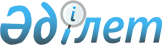 2016-2018 жылдарға арналған облыстық бюджет туралы
					
			Мерзімі біткен
			
			
		
					Ақтөбе облыстық мәслихатының 2015 жылғы 11 желтоқсандағы № 346 шешімі. Ақтөбе облысының Әділет департаментінде 2016 жылғы 8 қаңтарда № 4667 болып тіркелді. 2017 жылдың 1 қаңтарына дейін қолданыста болды
      Қазақстан Республикасының 2008 жылғы 4 желтоқсандағы Бюджеттік кодексінің 8-бабының 2-тармағына, Қазақстан Республикасының 2001 жылғы 23 қаңтардағы "Қазақстан Республикасындағы жергілікті мемлекеттік басқару және өзін-өзі басқару туралы" Заңының 6-бабына, Қазақстан Республикасының 2015 жылғы 30 қарашадағы "2016-2018 жылдарға арналған республикалық бюджет туралы" Заңына сәйкес Ақтөбе облыстық мәслихаты ШЕШІМ ҚАБЫЛДАДЫ:

      1. 2016-2018 жылдарға арналған облыстық бюджет тиісінше 1, 2 және 3 қосымшаларға сәйкес, оның ішінде, 2016 жылға мынадай көлемде бекітілсін:

      1) кірістер - 131 997 663,3 мың теңге, оның ішінде:

      салықтық түсімдері бойынша - 32 265 427 мың теңге;

      салықтық емес түсімдер бойынша - 2 631 387,8 мың теңге;

      трансферттер түсімдері бойынша - 97 100 848,5 мың теңге;

      2) шығындар - 132 938 948,6 мың теңге;

      3) таза бюджеттік кредит беру - 10 596 022,3 мың теңге, оның ішінде:

      бюджеттік кредиттер - 13 931 123 мың теңге;

      бюджеттік кредиттерді өтеу - 3 335 100,7 мың теңге; 

      4) қаржы активтерiмен жасалатын операциялар бойынша сальдо - 542 634 мың теңге, оның ішінде:

      қаржы активтерiн сатып алу - 542 634 мың теңге;

      5) бюджет тапшылығы - - 12 079 941,6 мың теңге;

      6) бюджет тапшылығын қаржыландыру - 12 079 941,6 мың теңге.

      Ескерту. 1 тармаққа өзгерістер енгізілді – Ақтөбе облыстық мәслихатының 18.02.2016 № 387 (01.01.2016 бастап қолданысқа енгізіледі); 30.03.2016 № 14 (01.01.2016 бастап қолданысқа енгізіледі); 03.06.2016 № 25 (01.01.2016 бастап қолданысқа енгізіледі); 22.06.2016 № 41 (01.01.2016 бастап қолданысқа енгізіледі); 17.08.2016 № 48 (01.01.2016 бастап қолданысқа енгізіледі); 28.10.2016 № 69 (01.01.2016 бастап қолданысқа енгізіледі); 12.12.2016 № 81 (01.01.2016 бастап қолданысқа енгізіледі) шешімдерімен.

      2. 2016 жылға бөлінген салықтардан түскен жалпы соманы бөлу аудандардың және Ақтөбе қаласының бюджеттеріне мынадай мөлшерде белгіленсін:

      1) төлем көзінде кірістерге салынатын жеке табыс салығы бойынша: Ақтөбе қаласына - 33 пайыз, Байғанинге - 50 пайыз, Мұғалжарға - 54 пайыз, Хромтауға - 50 пайыз және Әйтеке би, Алға, Ырғыз, Қарғалы, Мәртөк, Темір, Ойыл, Қобда, Шалқар аудандарына 100 пайыздан;

      2) әлеуметтік салық бойынша: Ақтөбе қаласына - 33 пайыз, Байғанинге - 50 пайыз, Мұғалжарға - 54 пайыз, Хромтауға - 50 пайыз және Әйтеке би, Алға, Ырғыз, Қарғалы, Мәртөк, Темір, Ойыл, Қобда, Шалқар аудандарына 100 пайыздан;

      3) төлем көзінде салық салынбайтын табыстардан ұсталатын жеке табыс салығы, төлем көзінде салық салынбайтын шетелдік азаматтар табыстарынан ұсталатын жеке табыс салығы бойынша түсімдер аудандар және Ақтөбе қаласы бюджеттеріне толығымен есептеледі. 

      3. Қазақстан Республикасының "2016-2018 жылдарға арналған республикалық бюджет туралы" Заңының 5-бабына сәйкес жұмыс берушілер еңбекке уақытша жарамсыздығы, жүктілігі мен босануы бойынша, бала туған кезде, жерлеуге есептеген, Мемлекеттік әлеуметтік сақтандыру қорынан төленіп келген жәрдемақы сомаларының аталған қорға аударымдардың есептелген сомаларынан асып түсуі нәтижесінде 1998 жылғы 31 желтоқсандағы жағдай бойынша құралған теріс сальдо ай сайын жалақы қорының 4 пайызы шегінде әлеуметтік салық төлеу есебіне жатқызылады.

      4. 2016 жылға арналған облыстық бюджетте облыстық бюджетке Ақтөбе қаласы бюджетінен және аудандық бюджеттерден бюджеттік алып қоюлардың көлемі 19 445 080 мың теңге сомасында көзделсін, оның ішінде:

      Ақтөбе қаласына - 13 150 557 мың теңге;

      Байғанинге - 530 598 мың теңге;

      Мұғалжарға - 3 405 069 мың теңге;

      Темірге - 932 704 мың теңге;

      Хромтауға - 1 426 152 мың теңге.

      5. 2016 жылға арналған облыстық бюджетте жан басына шаққандағы қаржыландыруды ендіру бойынша сынақтан өткізу үшін мемлекеттік жалпыға міндетті білім беру стандарттарына сәйкес орта білім беру ұйымдарында 1-11-сыныптар үшін білім беру процесін жүзеге асыруға көзделген шығыстарды беруге байланысты республикалық бюджетке 216 863 мың теңге сомасында ағымдағы нысаналы трансферттер көзделсін.

      Ескерту. 5 тармақ жаңа редакцияда – Ақтөбе облыстық мәслихатының 30.03.2016 № 14 (01.01.2016 бастап қолданысқа енгізіледі) шешімімен.

      5-1. 2016 жылға арналған облыстық бюджетте Қазақстан Республикасының Ұлттық қорынан жалпы сомасы - 24 231 694 мың теңге нысаналы трансферттер түскені ескерілсін.

      Аталған сомаларды бөлу облыс әкімдігінің қаулысы негізінде айқындалады.

      Ескерту. Шешім 5-1 тармақпен толықтырылды - Ақтөбе облыстық мәслихатының 30.03.2016 № 14 (01.01.2016 бастап қолданысқа енгізіледі) шешімімен; өзгерістер енгізілді – Ақтөбе облыстық мәслихатының 17.08.2016 № 48 (01.01.2016 бастап қолданысқа енгізіледі); 28.10.2016 № 69 (01.01.2016 бастап қолданысқа енгізіледі) шешімдерімен.

      6. Қазақстан Республикасының "2016-2018 жылдарға арналған республикалық бюджет туралы" Заңының 11-бабына сәйкес:

      2016 жылғы 1 қаңтардан бастап:

      1) жалақының ең төменгі мөлшері - 22 859 теңге;

      2) Қазақстан Республикасының заңнамасына сәйкес жәрдемақыларды және өзге де әлеуметтік төлемдерді есептеу үшін, сондай-ақ, айыппұл санкцияларын, салықтар мен басқа да төлемдерді қолдану үшін айлық есептік көрсеткіш - 2 121 теңге; 

      3) базалық әлеуметтік төлемдердің мөлшерін есептеу үшін ең төменгі күнкөріс деңгейінің шамасы - 22 859 теңге мөлшерінде белгіленгені еске және басшылыққа алынсын.

      7. Қазақстан Республикасының "2016 - 2018 жылдарға арналған республикалық бюджет туралы" Заңының 12-бабына сәйкес 2016 жылғы 1 қаңтардан бастап азаматтық қызметшiлерге еңбекақы төлеу жүйесiнiң жаңа моделi бойынша еңбекақы төлеу, сондай-ақ, оларға лауазымдық айлықақыларына ерекше еңбек жағдайлары үшiн 10 пайыз мөлшерiнде ай сайынғы үстемеақы төлеу белгіленгені еске және басшылыққа алынсын.

      8. Қазақстан Республикасының "2016 - 2018 жылдарға арналған республикалық бюджет туралы" Заңының 13-бабына сәйкес 2016 жылғы 1 қаңтардан бастап әскери қызметшілерге (мерзiмдi қызметтегі әскери қызметшілерден басқа) және арнаулы мемлекеттік және құқық қорғау органдарының, мемлекеттік фельдъегерлік қызметтің қызметкерлеріне тұрғын жайды күтіп-ұстауға және коммуналдық қызметтерге ақы төлеуге ақшалай өтемақының айлық мөлшерi 3 739 теңге сомасында белгіленгені еске және басшылыққа алынсын.

      9. Қазақстан Республикасының "2016-2018 жылдарға арналған республикалық бюджет туралы" Заңының 14-бабына сәйкес 2016 жылға республикалық бюджеттен облыстық бюджетке берілетін субвенция 8 621 042 мың теңге сомасында көзделді.

      10. 2016 жылға арналған облыстық бюджетте облыстық бюджеттен аудандық бюджеттерге берілетін субвенциялар көлемі 15 609 699 мың теңге сомасында көзделсін, оның ішінде:

      Әйтеке биге - 1 991 508 мың теңге;

      Алғаға - 1 123 316 мың теңге;

      Ырғызға - 1 962 914 мың теңге;

      Қарғалыға - 1 554 396 мың теңге; 

      Мәртөкке - 2 350 945 мың теңге;

      Ойылға - 1 941 034 мың теңге; 

      Қобдаға - 2 240 682 мың теңге;

      Шалқарға - 2 444 904 мың теңге.

      11. 2016 жылға арналған облыстық бюджетте республикалық бюджеттен мынадай мөлшерде ағымдағы нысаналы трансферттер түскені ескерілсін:

      дағдарыстық жағдай қаупі төнген және туындаған кезде іс-қимылдар бойынша оқу-жаттығулар жүргізуге – 17 291 мың теңге;

      жергілікті атқарушы органдардың агроөнеркәсіптік кешен бөлімшелерін ұстауға - 62 761 мың теңге;

      қосылған құнға салынатын есептелген салық шегінде агроөнеркәсіптік кешені саласындағы дайындаушы ұйымдардың бюджетке төлеген қосылған құнға салынатын салық сомасын субсидиялауға - 0 мың теңге;

      инвестициялық қаржы бөлу кезіндегі агроөнеркәсіптік кешен субъектісі шығыстарының бір бөлігін өтеуге - 2 049 345 мың теңге;

      әкімшілік мемлекеттік қызметшілердің еңбекақы деңгейін көтеруге – 1 089 253 мың теңге;

      азаматтық хал актілерін тіркеу бөлімдерінің штат санын ұстауға - 21 015 мың теңге;

      мектепке дейінгі білім беру ұйымдарында мемлекеттік білім беру тапсырысын іске асыруға – 2 579 481 мың теңге;

      орта білім беру ұйымдарын жан басына шаққандағы қаржыландыруды сынақтан өткізуге – 720 465 мың теңге;

      техникалық және кәсіптік білім беру ұйымдарында мамандарды даярлауға арналған мемлекеттік білім беру тапсырысын ұлғайтуға - 419 314 мың теңге;

      жергілікті атқарушы органдардың мемлекеттік білім беру тапсырысы негізінде техникалық және кәсіптік білім беру ұйымдарында білім алушылардың стипендияларының мөлшерін ұлғайтуға - 446 769 мың теңге;

      жергілікті атқарушы органдардың мемлекеттік білім беру тапсырысы негізінде техникалық және кәсіптік, орта білімнен кейінгі білім берудің медициналық ұйымдарында білім алушылардың стипендияларының мөлшерін ұлғайтуға - 37 074 мың теңге;

      "Өрлеу" жобасы бойынша шартты ақшалай көмекті ендіруге – 20 984 мың теңге;

      онкологиялық науқастарға медициналық көмек көрсетуге - 1 073 549 мың теңге;

      аудандық маңызы бар және ауылдың денсаулық сақтау субъектілерінің халыққа медициналық көмек көрсетуіне және амбулаториялық-емханалық көмек көрсетуге – 13 852 629 мың теңге;

      тегін медициналық көмектің кепілдікті көлемін қамтамасыз етуге және кеңейтуге - 227 111 мың теңге;

      дәрілік заттарды, вакциналарды және басқа да иммундық-биологиялық препараттарды сатып алуға – 2 911 220 мың теңге;

      жергiлiктi бюджеттерден қаржыландырылатын азаматтық қызметшiлерге еңбекақы төлеу жүйесiнiң жаңа моделiне көшуге, сондай-ақ, оларға лауазымдық айлықақыларына ерекше еңбек жағдайлары үшiн ай сайынғы үстемеақы төлеуге - 14 390 439 мың теңге;

      арнаулы әлеуметтік қызметтер көрсету стандарттарын енгізуге - 22 962 мың теңге;

      кохлеарлық импланттарға сөйлеу процессорларын ауыстыру және теңшеу бойынша көрсетілетін қызметтерге - 39 700 мың теңге;

      үкіметтік емес ұйымдарда мемлекеттік әлеуметтік тапсырысты орналастыруға – 39 539 мың теңге;

      Қазақстан Республикасында Мүгедектердiң құқықтарын қамтамасыз ету және өмiр сүру сапасын жақсарту жөнiндегi 2012 - 2018 жылдарға арналған iс-шаралар жоспарын іске асыруға - 187 720 мың теңге;

      елді мекендерді шаруашылық - ауыз сумен жабдықтау үшін жерасты суларына іздестіру - барлау жұмыстарын ұйымдастыруға және жүргізуге - 556 496 мың теңге;

      профилактикалық дезинсекция мен дератизация жүргізуге (инфекциялық және паразиттік аурулардың табиғи ошақтарының аумағындағы, сондай-ақ, инфекциялық және паразиттік аурулардың ошақтарындағы дезинсекция мен дератизацияны қоспағанда) - 2 416 мың теңге;

      жердің пайдаланылуы мен қорғалуын бақылау жөніндегі уәкілетті органның штат санын ұстауға - 41 587 мың теңге;

      сәулет, қала құрылысы, құрылыс және мемлекеттік сәулет-құрылыс бақылау істері жөніндегі жергілікті атқарушы органдарының штат санын ұстауға - 44 048 мың теңге; 

      ауыз сумен жабдықтаудың баламасыз көздері болып табылатын сумен жабдықтаудың аса маңызды оқшау жүйелерінен ауыз су беру жөнінде көрсетілетін қызметтердің құнын субсидиялауға – 66 177 мың теңге;

      өңiрлерде жеке кәсiпкерлiктi қолдауға – 1 335 507 мың теңге;

      агроөнеркәсіптік кешен субъектілерін қаржылық сауықтыру жөніндегі бағыт шеңберінде кредиттік және лизингтік міндеттемелер бойынша пайыздық мөлшерлемені субсидиялауға – 321 340 мың теңге;

      экономикалық тұрақтылықты қамтамасыз етуге - 2 900 674 мың теңге;

      жергілікті бюджеттердің шығындарын өтеуді қамтамасыз етуге - 4 175 910 мың теңге;

      жергілікті атқарушы органдардың тұрғын үй-коммуналдық шаруашылық объектілерінің қауіпті техникалық құрылғыларының қауіпсіз пайдаланылуын бақылауды жүзеге асыратын штат санын ұстауға - 1 009 мың теңге;

      ішкі істер органдарының әкімшілік полиция қызметкерлерін оқытуға - 509 мың теңге;

      ауыл шаруашылығы малын, техниканы және технологиялық жабдықты сатып алуға кредит беру, сондай-ақ, лизинг кезінде сыйақы мөлшерлемесін субсидиялауға - 142 279 мың теңге;

      мал шаруашылығы өнімдерінің өнімділігін және сапасын арттыруды, асыл тұқымды мал шаруашылығын дамытуды субсидиялауға - 2 060 500 мың теңге;

      цифрлық білім беру инфрақұрылымын құруға - 107 136 мың теңге.

      Аталған ағымдағы нысаналы трансферттердің сомаларын бөлу облыс әкімдігі қаулысы негізінде айқындалады.

      Ескерту. 11 тармаққа өзгерістер енгізілді - Ақтөбе облыстық мәслихатының 30.03.2016 № 14 (01.01.2016 бастап қолданысқа енгізіледі); 28.10.2016 № 69 (01.01.2016 бастап қолданысқа енгізіледі) шешімдерімен.

      12. 2016 жылға арналған облыстық бюджетте Өңірлерді дамытудың 2020 жылға дейінгі бағдарламасы шеңберінде республикалық бюджеттен мынадай бағыттар бойынша іске асырылатын нысаналы даму трансферттері және кредиттері түскені ескерілсін: 

      1) тұрғын үй жобалауға және (немесе) салуға кредит беруге - 1 079 954 мың теңге;

      2) инженерлік-коммуникациялық инфрақұрылымды жобалау, дамыту және (немесе) жайластыруға - 1 006 886 мың теңге. 

      Аталған нысаналы трансферттер мен кредиттердің сомаларын бөлу облыс әкімдігі қаулысы негізінде айқындалады. 

      13. 2016 жылға арналған облыстық бюджетте моноқалаларда, кіші қалаларда және ауылдық елді мекендерде кәсіпкерліктің дамуына ықпал етуге республикалық бюджеттен кредиттер 200 000 мың теңге сомасында түскені ескерілсін.

      Аталған кредиттердің сомаларын бөлу облыс әкімдігі қаулысы негізінде айқындалады.

      Ескерту. 13 тармақ жаңа редакцияда – Ақтөбе облыстық мәслихатының 30.03.2016 № 14 (01.01.2016 бастап қолданысқа енгізіледі) шешімімен.

      14. 2016 жылға арналған облыстық бюджетте аудандар және Ақтөбе қаласы бюджеттеріне ағымдағы нысаналы трансферттер және даму трансферттері көзделсін:

      балалар мен жасөспірімдердің психикалық денсаулығын зерттеу және халыққа психологиялық-медициналық-педагогикалық консультациялық көмек көрсетуге – 115 461 мың теңге;

      патронат тәрбиешілерге берілген баланы (балаларды) асырап бағуға – 49 260 мың теңге;

      білім берудің ведомствалық бағыныстағы мемлекеттік ұйымдардың күрделі шығыстарына – 91 087 мың теңге;

      білім беру объектiлерiн салуға және реконструкциялауға – 1 373 807 мың теңге; 

      "Жұмыспен қамту 2020 жол картасы" Бағдарламасы шеңберінде ауылдық елді мекендерді дамытуға – 406 531,5 мың теңге;

      инженерлік-коммуникациялық инфрақұрылымды жобалау, дамыту және (немесе) жайластыруға – 865 249,6 мың теңге; 

      көп пәтерлі тұрғын үйлерге энергетикалық аудит жүргізуге - 239 мың теңге;

      елдi мекендердегі көшелердi жарықтандыруға – 737 131,2 мың теңге;

      елдi мекендердi абаттандыруға және көгалдандыруға – 192 913,6 мың теңге;

      аудандық және қалалық мамандандырылмаған балалар мен жасөспірімдердің спорт мектептерінің қызметтерін қамтамасыз етуге – 674 189 мың теңге;

      бруцеллезбен ауырған, санитарлық союға жіберілетін ауыл шаруашылық малдардың (ірі және ұсақ малдар) құнын (50%) өтеуге – 90 201 мың теңге;

      көлік инфрақұрылымын дамытуға – 282 995,4 мың теңге;

      аудандық маңызы бар автомобиль жолдарын және елді-мекендердің көшелерін күрделі және орташа жөндеуге – 2 554 579,5 мың теңге;

      тұрғын үй жобалауға және (немесе) салуға кредит беру – 841 433 мың теңге;

      мемлекеттік органдардың күрделі шығыстарына - 42 309 мың теңге;

      жалпы білім беруге – 507 508 мың теңге;

      коммуналдық тұрғын үй қорының тұрғын үйін жобалауға және (немесе) салуға, реконструкциялауға – 299 188,2 мың теңге;

      коммуналдық шаруашылығын дамытуға – 381 842,3 мың теңге;

      қалалар мен елді мекендерді абаттандыруды дамытуға – 108 547 мың теңге;

      жергілікті бюджеттердің шығындарын өтеуді қамтамасыз етуге - 810 000 мың теңге;

      мектепке дейінгі білім беру ұйымдарында мемлекеттік білім беру тапсырысын іске асыруға – 5 203 мың теңге;

      балаларға қосымша білім беруге - 25 482 мың теңге;

      дене шынықтыру және спорттың ведомствалық бағыныстағы ұйымдарының күрделі шығыстарына – 25 770 мың теңге;

      елді мекендерде сумен жабдықтау және су бұру жүйелерін дамытуға – 115 043,9 мың теңге;

      мемлекеттік білім беру мекемелеріне гранттарды табыс етуге - 18 288 мың теңге;

      төтенше жағдайлардың алдын алуға және жоюға - 6 000 мың теңге;

      мәдениеттің ведомствалық бағыныстағы ұйымдарының күрделі шығыстарына - 48 409,4 мың теңге;

      автомобиль жолдарының жұмыс істеуін қамтамасыз етуге - 10 000 мың теңге;

      мемлекеттік органдардың қызметін қамтамасыз етуге - 2 500 мың теңге;

      мамандарды әлеуметтік қолдау шараларын іске асыру үшін жергілікті атқарушы органдарға берілетін бюджеттік кредиттерге - 118 155 мың теңге;

      әлеуметтiк көмек және әлеуметтiк қамсыздандыруға - 4 500 мың теңге;

      газ тасымалдау жүйесін дамытуға - 1 000 мың теңге;

      мәдениет объектілерін дамытуға - 1 000 мың теңге.

      Аталған трансферттердің сомасын бөлу облыс әкімдігі қаулысы негізінде айқындалады.

      Ескерту. 14 тармаққа өзгерістер енгізілді – Ақтөбе облыстық мәслихатының 18.02.2016 № 387 (01.01.2016 бастап қолданысқа енгізіледі); 30.03.2016 № 14 (01.01.2016 бастап қолданысқа енгізіледі); 03.06.2016 № 25 (01.01.2016 бастап қолданысқа енгізіледі); 17.08.2016 № 48 (01.01.2016 бастап қолданысқа енгізіледі); 28.10.2016 № 69 (01.01.2016 бастап қолданысқа енгізіледі); 12.12.2016 № 81 (01.01.2016 бастап қолданысқа енгізіледі) шешімдерімен.

      15. Облыстың жергілікті атқарушы органының 2016 жылға арналған резерв сомасы 242 877,1 мың теңге болып бекітілсін.

      Ескерту. 15 тармаққа өзгерістер енгізілді - Ақтөбе облыстық мәслихатының 17.08.2016 № 48 (01.01.2016 бастап қолданысқа енгізіледі); 28.10.2016 № 69 (01.01.2016 бастап қолданысқа енгізіледі) шешімдерімен.

      16. 2016 жылға арналған облыстық бюджетті атқару процесінде секвестрлеуге жатпайтын облыстық бюджеттік бағдарламалардың тізбесі 4-қосымшаға сәйкес бекітілсін.

      17. Осы шешім 2016 жылғы 1 қаңтардан бастап қолданысқа енгізіледі. 2016 жылға арналған облыстық бюджет
      Ескерту. 1-қосымша жаңа редакцияда - Ақтөбе облыстық мәслихатының 12.12.2016 № 81 (01.01.2016 бастап қолданысқа енгізіледі) шешімімен. 2017 жылға арналған облыстық бюджет 2018 жылға арналған облыстық бюджет 2016 жылға арналған облыстық бюджетті атқару процесінде секвестрлеуге жатпайтын облыстық бюджеттік бағдарламаларының
ТІЗБЕСІ
					© 2012. Қазақстан Республикасы Әділет министрлігінің «Қазақстан Республикасының Заңнама және құқықтық ақпарат институты» ШЖҚ РМК
				
      Облыстық мәслихаттың
сессия төрағасы

Облыстық мәслихаттыңхатшысы

      Л. ЖАЗЫҚОВА

С. ҚАЛДЫҒҰЛОВА
Облыстық мәслихаттың 
2015 жылғы 11 желтоқсандағы 
№ 346 шешіміне 1 – Қосымша
санаты
санаты
санаты
санаты
Сомасы (мың теңге)
сыныбы
сыныбы
сыныбы
Сомасы (мың теңге)
ішкі сыныбы
ішкі сыныбы
Сомасы (мың теңге)
Атауы
Сомасы (мың теңге)
1
2
3
4
5
I. Кірістер
132 004 156,3
1
Салықтық түсiмдер
32 265 427
01
Табыс салығы
12 378 361
2
Жеке табыс салығы
12 378 361
03
Әлеуметтік салық
10 931 937
1
Әлеуметтік салық
10 931 937
05
Тауарларға, жұмыстарға және қызметтерге салынатын iшкi салықтар
8 955 129
3
Табиғи және басқа да ресурстарды пайдаланғаны үшiн түсетiн түсiмдер
8 955 129
2
Салықтық емес түсiмдер
2 637 880,8
01
Мемлекеттік меншiктен түсетiн кірістер
24 056
5
Мемлекет меншігіндегі мүлікті жалға беруден түсетін кірістер
16 000
7
Мемлекеттік бюджеттен берілген кредиттер бойынша сыйақылар
8 056 
04
Мемлекеттік бюджеттен қаржыландырылатын, сондай-ақ, Қазақстан Республикасы Ұлттық Банкінің бюджетінен (шығыстар сметасынан) ұсталатын және қаржыландырылатын мемлекеттік мекемелер салатын айыппұлдар, өсімпұлдар, санкциялар, өндіріп алулар
1 000 500
1
Мұнай секторы ұйымдарынан түсетін түсімдерді қоспағанда, мемлекеттік бюджеттен қаржыландырылатын, сондай-ақ, Қазақстан Республикасы Ұлттық Банкінің бюджетінен (шығыстар сметасынан) ұсталатын және қаржыландырылатын мемлекеттік мекемелер салатын айыппұлдар, өсімпұлдар, санкциялар, өндіріп алулар
1 000 500
06
Басқа да салықтық емес түсімдер
1 613 324,8
1
Басқа да салықтық емес түсімдер
1 613 324,8 
4
Трансферттердің түсімдері
97 100 848,5
01
Төмен тұрған мемлекеттiк басқару органдарынан трансферттер
19 725 786,5
2
Аудандық (қалалық) бюджеттерден трансферттер
19 725 786,5 
02
Мемлекеттік басқарудың жоғары тұрған органдарынан түсетін трансферттер
77 375 062
1
Республикалық бюджеттен түсетін трансферттер
77 375 062 
Функционалдық топ
Функционалдық топ
Функционалдық топ
Функционалдық топ
Функционалдық топ
Сомасы (мың теңге)
Кіші функция
Кіші функция
Кіші функция
Кіші функция
Сомасы (мың теңге)
Бюджеттік бағдарламалардың әкімшісі
Бюджеттік бағдарламалардың әкімшісі
Бюджеттік бағдарламалардың әкімшісі
Сомасы (мың теңге)
Бағдарлама
Бағдарлама
Сомасы (мың теңге)
Атауы
Сомасы (мың теңге)
1
2
3
4
5
6
II. Шығындар
132 945 441,6
01
Жалпы сипаттағы мемлекеттiк қызметтер 
1 701 192,7
1
Мемлекеттiк басқарудың жалпы функцияларын орындайтын өкiлдi, атқарушы және басқа органдар
1 396 314
110
Облыс мәслихатының аппараты
39 721,5
001
Облыс мәслихатының қызметін қамтамасыз ету жөніндегі қызметтер 
38 428,5
003
Мемлекеттік органның күрделі шығыстары 
1 293
120
Облыс әкімінің аппараты
1 187 015,5
001
Облыс әкімінің қызметін қамтамасыз ету жөніндегі қызметтер 
920 487,5
004
Мемлекеттік органның күрделі шығыстары 
70 490
007
Ведомствалық бағыныстағы мемлекеттік мекемелерінің және ұйымдарының күрделі шығыстары
85 737,5
009
Аудандық маңызы бар қалалардың, ауылдардың, кенттердің, ауылдық округтердің әкімдерін сайлауды қамтамасыз ету және өткізу
5 332
013
Облыс Қазақстан халқы Ассамблеясының қызметін қамтамасыз ету
46 208
113
Жергілікті бюджеттерден берілетін ағымдағы нысаналы трансферттер
58 760,5
282
Облыстың Тексеру комиссиясы
169 577
001
Облыстың Тексеру комиссиясының қызметін қамтамасыз ету жөніндегі қызметтер 
169 577
2
Қаржылық қызмет
108 533,3
257
Облыстың қаржы басқармасы
81 907,3
001
Жергілікті бюджетті атқару және коммуналдық меншікті басқару саласындағы мемлекеттік саясатты іске асыру жөніндегі қызметтер
79 330
009
Жекешелендіру, коммуналдық меншікті басқару, жекешелендіруден кейінгі қызмет және осыған байланысты дауларды реттеу
939,9
013
Мемлекеттік органның күрделі шығыстары
1 637,4
718
Облыстың мемлекеттік сатып алу басқармасы
26 626
001
Жергілікті деңгейде мемлекеттік сатып алуды басқару саласындағы мемлекеттік саясатты іске асыру жөніндегі қызметтер
23 765
003
Мемлекеттік органның күрделі шығыстары
2 861
Жоспарлау және статистикалық қызмет
119 116,4
01 
5 
258
Облыстың экономика және бюджеттік жоспарлау басқармасы
119 116,4
001
Экономикалық саясатты, мемлекеттік жоспарлау жүйесін қалыптастыру мен дамыту саласындағы мемлекеттік саясатты іске асыру жөніндегі қызметтер
99 650
005
Мемлекеттік органның күрделі шығыстары
3 785
061
Бюджеттік инвестициялар және мемлекеттік-жекешелік әріптестік, оның ішінде концессия мәселелері жөніндегі құжаттаманы сараптау және бағалау
15 681,4
9
Жалпы сипаттағы өзге де мемлекеттiк қызметтер
77 229
269
 Облыстың дін істері басқармасы 
77 229
001
Жергілікті деңгейде дін істер саласындағы мемлекеттік саясатты іске асыру жөніндегі қызметтер
28 333,5
004
Ведомстволық бағыныстағы мемлекеттік мекемелерінің және ұйымдарының күрделі шығыстары
4 029,5
005
Өңірде діни ахуалды зерделеу және талдау
44 866
02
Қорғаныс
154 596
1
Әскери мұқтаждар
43 816
120
Облыс әкімінің аппараты
43 816
010
 Жалпыға бірдей әскери міндетті атқару шеңберіндегі іс-шаралар 
8 372
011
 Аумақтық қорғанысты даярлау және облыс ауқымдағы аумақтық қорғаныс 
35 444
2
 Төтенше жағдайлар жөнiндегi жұмыстарды ұйымдастыру 
110 780
120
Облыс әкімінің аппараты
75 380
012
 Облыстық ауқымдағы жұмылдыру дайындығы және жұмылдыру 
36 785
014
 Облыстық ауқымдағы төтенше жағдайлардың алдын алу және жою 
38 595
287
Облыстық бюджеттен қаржыландырылатын табиғи және техногендік сипаттағы төтенше жағдайлар, азаматтық қорғаныс саласындағы уәкілетті органдардың аумақтық органы
35 400
002
Аумақтық органның және ведомствалық бағыныстағы мемлекеттік мекемелердің күрделі шығыстары
25 316
003
Облыс ауқымындағы азаматтық қорғаныстың іс-шаралары
6 401
004
Облыс ауқымдағы төтенше жағдайлардың алдын алу және оларды жою
3 683
03
Қоғамдық тәртіп, қауіпсіздік, құқықтық, сот, қылмыстық-атқару қызметі
6 394 755
1
Құқық қорғау қызметi
6 373 740
252
Облыстық бюджеттен қаржыландырылатын атқарушы ішкі істер органы
6 373 740
 03
1 
252 
001
Облыс аумағында қоғамдық тәртіпті және қауіпсіздікті сақтауды қамтамасыз ету саласындағы мемлекеттік саясатты іске асыру жөніндегі қызметтер 
4 512 314
003
Қоғамдық тәртіпті қорғауға қатысатын азаматтарды көтермелеу 
2 130
006
Мемлекеттік органның күрделі шығыстары
1 684 549
013
Белгілі тұратын жері және құжаттары жоқ адамдарды орналастыру қызметтері
44 241
014
Әкімшілік тәртіппен тұтқындалған адамдарды ұстауды ұйымдастыру
50 765
015
Қызметтік жануарларды ұстауды ұйымдастыру
62 450
024
Дағдарыстық жағдай қаупі төнген және туындаған кезде іс-қимылдар бойынша оқу-жаттығу жүргізу
17 291
9
Қоғамдық тәртіп және қауіпсіздік саласындағы басқа да қызметтер
21 015
120
Облыс әкімінің аппараты
21 015
015
Аудандардың (облыстық маңызы бар қалалардың) бюджеттеріне азаматтық хал актілерін тіркеу бөлімдерінің штат санын ұстауға берілетін ағымдағы нысаналы трансферттер
21 015
04
Бiлiм беру
18 641 625
1
Мектепке дейiнгi тәрбие және оқыту
3 574 748
261
Облыстың білім басқармасы
2 579 481
027
Мектепке дейінгі білім беру ұйымдарында мемлекеттік білім беру тапсырыстарын іске асыруға аудандардың (облыстық маңызы бар қалалардың) бюджеттеріне берілетін ағымдағы нысаналы трансферттер
2 579 481
288
Облыстың құрылыс, сәулет және қала құрылысы басқармасы
995 267
007
Аудандардың (облыстық маңызы бар қалалардың) бюджеттеріне мектепке дейiнгi тәрбие және оқыту объектілерін салуға және реконструкциялауға берілетін нысаналы даму трансферттері
995 267
2
Бастауыш, негізгі орта және жалпы орта білім беру
7 996 356
261
Облыстың білім басқармасы
2 367 160
003
Арнайы білім беретін оқу бағдарламалары бойынша жалпы білім беру
897 881
006
Мамандандырылған білім беру ұйымдарында дарынды балаларға жалпы білім беру
641 678
053
Аудандардың (облыстық маңызы бар қалалардың) бюджеттеріне орта білім беру ұйымдарын жан басына шаққандағы қаржыландыруды сынақтан өткізуге берілетін ағымдағы нысаналы трансферттер
720 465
069
Аудандардың (облыстық маңызы бар қалалардың) бюджеттеріне цифрлық білім беру инфрақұрылымын құруға берілетін ағымдағы нысаналы трансферттер
107 136
285
Облыстың дене шынықтыру және спорт басқармасы
1 561 097
 04
2 
285 
006
Балалар мен жасөспірімдерге спорт бойынша қосымша білім беру
1 482 523
007
Мамандандырылған бiлiм беру ұйымдарында спорттағы дарынды балаларға жалпы бiлiм беру
78 574
288
Облыстың құрылыс, сәулет және қала құрылысы басқармасы
4 068 099
008
Аудандардың (облыстық маңызы бар қалалардың) бюджеттеріне бастауыш, негізгі орта және жалпы орта білім беру объектілерін салуға және реконструкциялауға берілетін нысаналы даму трансферттерi
3 913 102
012
Бастауыш, негізгі орта және жалпы орта білім беру объектілерін салу және реконструкциялау
154 997
4
Техникалық және кәсіптік, орта білімнен кейінгі білім беру
5 650 784
253
Облыстың денсаулық сақтау басқармасы
373 032
043
Техникалық және кәсіптік, орта білімнен кейінгі білім беру ұйымдарында мамандар даярлау
373 032
261
Облыстың білім басқармасы
5 277 752
024
Техникалық және кәсіптік білім беру ұйымдарында мамандар даярлау
5 277 752
5
 Мамандарды қайта даярлау және біліктілігін арттыру 
53 811
253
Облыстың денсаулық сақтау басқармасы
53 811
003
Кадрлардың біліктілігін арттыру және оларды қайта даярлау
53 811
9
Бiлiм беру саласындағы өзге де қызметтер
1 365 926
261
Облыстың білім басқармасы
1 365 926
001
Жергілікті деңгейде білім беру саласындағы мемлекеттік саясатты іске асыру жөніндегі қызметтер
87 595
004
Облыстық мемлекеттік білім беру мекемелерінде білім беру жүйесін ақпараттандыру
3 139
005
Облыстық мемлекеттік білім беру мекемелер үшін оқулықтар мен оқу-әдiстемелiк кешендерді сатып алу және жеткізу
26 624
007
Облыстық ауқымда мектеп олимпиадаларын, мектептен тыс іс-шараларды және конкурстар өткізу
120 036
011
Балалар мен жасөспірімдердің психикалық денсаулығын зерттеу және халыққа психологиялық-медициналық-педагогикалық консультациялық көмек көрсету
120 985
012
Дамуында проблемалары бар балалар мен жасөспірімдерді оңалту және әлеуметтік бейімдеу 
95 737
029
Әдістемелік жұмыс
53 585
067
Ведомствалық бағыныстағы мемлекеттік мекемелерінің және ұйымдарының күрделі шығыстары
45 936
04 
9 
261 
113
Жергілікті бюджеттерден берілетін ағымдағы нысаналы трансферттер 
812 289
05
Денсаулық сақтау
28 412 160,1
1
Кең бейiндi ауруханалар
477 440
253
Облыстың денсаулық сақтау басқармасы
477 440
004
Республикалық бюджет қаражаты есебінен көрсетілетін және аудандық маңызы бар және ауылдың денсаулық сақтау субъектілері көрсететін медициналық көмекті қоспағанда, бастапқы медициналық-санитариялық көмек және медициналық ұйымдар мамандарын жіберу бойынша денсаулық сақтау субъектілерінің стационарлық және стационарды алмастыратын медициналық көмек көрсетуі
477 440
2
Халықтың денсаулығын қорғау
1 457 622,2
253
Облыстың денсаулық сақтау басқармасы
744 217
005
Жергілікті денсаулық сақтау ұйымдары үшін қанды, оның құрамдауыштары мен препараттарын өндіру
463 508
006
Ана мен баланы қорғау бойынша қызмет көрсету
164 153
007
Салауатты өмір салтын насихаттау
116 556
288
Облыстың құрылыс, сәулет және қала құрылысы басқармасы
713 405,2
038
Денсаулық сақтау объектілерін салу және реконструкциялау
713 405,2
3
Мамандандырылған медициналық көмек
7 251 378,9
253
Облыстың денсаулық сақтау басқармасы
7 251 378,9
009
Туберкулез, жұқпалы аурулар, психикалық күйзеліс және мінез-құлқының бұзылуынан, оның ішінде, психикаға белсенді әсер ететін заттарды қолдануға байланысты, зардап шегетін адамдарға медициналық көмек көрсету
3 183 127,9
019
Туберкулезбен ауыратын науқастарды туберкулезге қарсы препараттармен қамтамасыз ету
309 255
020
Диабетпен ауыратын науқастарды диабетке қарсы препараттармен қамтамасыз ету
334 047
021
Онкогематологиялық науқастарды химия препараттарымен қамтамасыз ету
266 048
022
Созылмалы бүйрек функциясының жетіспеушілігі бар, аутоиммунды, орфандық аурулармен ауыратын, иммунитеті жеткіліксіз науқастарды, сондай-ақ, ағзаларды транспланттаудан кейінгі науқастарды дәрілік заттармен қамтамасыз ету 
386 936
026
Гемофилиямен ауыратын науқастарды қанды ұйыту факторларымен қамтамасыз ету
327 797
027
Халыққа иммундық профилактика жүргізу үшін вакциналарды және басқа медициналық иммундық биологиялық препараттарды орталықтандырылған сатып алу және сақтау
1 215 180
036
Жіті миокард инфаркті бар науқастарды тромболитикалық препараттармен қамтамасыз ету 
39 303
05
3
253
046
Онкологиялық науқастарға тегін медициналық көмектің кепілдік берілген көлемі шеңберінде медициналық көмек көрсету 
1 189 685
4
Емханалар
16 106 376
253
Облыстың денсаулық сақтау басқармасы
16 106 376
014
Халықтың жекелеген санаттарын амбулаториялық деңгейде дәрілік заттармен және балаларға арналған және емдік тағамдардың арнаулы өнімдерімен қамтамасыз ету
1 193 813
038
Тегін медициналық көмектің кепілдік берілген көлемі шеңберінде скринингтік зерттеулер жүргізу
227 111
039
Аудандық маңызы бар және ауыл денсаулық сақтау субъектілерінің медициналық көмекті және амбулаториялық-емханалық көмекті халыққа тегін медициналық көмектің кепілдік берілген көлемі шеңберінде көрсетуі
14 202 596
045
Азаматтардың жекелеген санаттарын дәрілік заттармен амбулаториялық емдеу деңгейінде жеңілдетілген жағдайда қамтамасыз ету 
482 856
5
Медициналық көмектiң басқа түрлерi
949 605
253
Облыстың денсаулық сақтау басқармасы
949 605
011
Республикалық бюджет қаражаты есебінен көрсетілетін және аудандық маңызы бар және ауылдың денсаулық сақтау субъектілері көрсететін медициналық көмекті қоспағанда, жедел медициналық көмек көрсету және санитариялық авиация
902 391
029
Облыстық арнайы медициналық жабдықтау базалары
47 214
9
Денсаулық сақтау саласындағы өзге де қызметтер
2 169 738
253
Облыстың денсаулық сақтау басқармасы
2 169 738
001
Жергілікті деңгейде денсаулық сақтау саласындағы мемлекеттік саясатты іске асыру жөніндегі қызметтер
89 854
008
Қазақстан Республикасында ЖИТС-тің алдын алу және оған қарсы күрес жөніндегі іс-шараларды іске асыру
169 196
013
Патологоанатомиялық ашып тексеруді жүргізу
137 079
016
Азаматтарды елді мекеннен тыс жерлерде емделу үшін тегін және жеңілдетілген жол жүрумен қамтамасыз ету
23 751
018
Денсаулық сақтау саласындағы ақпараттық талдамалық қызметтер
57 116
030
Мемлекеттік органның күрделі шығыстары 
1 199
033
Медициналық денсаулық сақтау ұйымдарының күрделі шығыстары
1 691 543
06
Әлеуметтiк көмек және әлеуметтiк қамсыздандыру
1 742 275
1
Әлеуметтiк қамсыздандыру
970 389
256
Облыстың жұмыспен қамтуды үйлестіру және әлеуметтік бағдарламалар басқармасы
617 967
06 
1 
256 
002
Жалпы үлгідегі медициналық-әлеуметтік мекемелерде (ұйымдарда), арнаулы әлеуметтік қызметтер көрсету орталықтарында, әлеуметтік қызмет көрсету орталықтарында қарттар мен мүгедектерге арнаулы әлеуметтік қызметтер көрсету
266 847
013
Психоневрологиялық медициналық-әлеуметтік мекемелерде (ұйымдарда), арнаулы әлеуметтік қызметтер көрсету орталықтарында, әлеуметтік қызмет көрсету орталықтарында психоневрологиялық аурулармен ауыратын мүгедектер үшін арнаулы әлеуметтік қызметтер көрсету
330 136
047
Аудандардың (облыстық маңызы бар қалалардың) бюджеттеріне "Өрлеу" жобасы бойынша келісілген қаржылай көмекті енгізуге берілетін ағымдағы нысаналы трансферттер 
20 984
261
Облыстың білім басқармасы
352 422
015
Жетiм балаларды, ата-анасының қамқорлығынсыз қалған балаларды әлеуметтік қамсыздандыру
305 102
037
Әлеуметтік сауықтандыру
47 320
2
Әлеуметтiк көмек
255 619
256
Облыстың жұмыспен қамтуды үйлестіру және әлеуметтік бағдарламалар басқармасы
255 619
003
Мүгедектерге әлеуметтік қолдау 
255 619
9
Әлеуметтiк көмек және әлеуметтiк қамтамасыз ету салаларындағы өзге де қызметтер
516 267
256
Облыстың жұмыспен қамтуды үйлестіру және әлеуметтік бағдарламалар басқармасы
433 185
001
Жергілікті деңгейде жұмыспен қамтуды қамтамасыз ету және халық үшін әлеуметтік бағдарламаларды іске асыру саласында мемлекеттік саясатты іске асыру жөніндегі қызметтер
113 116
007
Мемлекеттік органның күрделі шығыстары
4 058
017
Аудандардың (облыстық маңызы бар қалалардың) бюджеттеріне арнаулы әлеуметтік қызметтер көрсету стандарттарын енгізуге берілетін ағымдағы нысаналы трансферттер
22 962
018
Үкіметтік емес ұйымдарға мемлекеттік әлеуметтік тапсырысты орналастыру
76 609
044
Жергілікті деңгейде көші-қон іс-шараларын іске асыру
4 479
045
Аудандардың (облыстық маңызы бар қалалардың) бюджеттеріне Қазақстан Республикасында Мүгедектердің құқықтарын қамтамасыз ету және өмір сүру сапасын жақсарту жөніндегі 2012 - 2018 жылдарға арналған іс-шаралар жоспарын іске асыруға берілетін ағымдағы нысаналы трансферттер
157 709
053
Кохлеарлық импланттарға дәлдеп сөйлеу процессорларын ауыстыру және келтіру бойынша қызмет көрсету
39 700
 06
9 
256 
067
Ведомствалық бағыныстағы мемлекеттік мекемелерінің және ұйымдарының күрделі шығыстары
10 052
113
Жергілікті бюджеттерден берілетін ағымдағы нысаналы трансферттер 
4 500
263
Облыстың ішкі саясат басқармасы
21 475
077
Қазақстан Республикасында Мүгедектердің құқықтарын қамтамасыз ету және өмір сүру сапасын жақсарту жөніндегі 2012 - 2018 жылдарға арналған іс-шаралар жоспарын іске асыру
21 475
268
Облыстың жолаушылар көлігі және автомобиль жолдары басқармасы
8 536
045
Аудандардың (облыстық маңызы бар қалалардың) бюджеттеріне Қазақстан Республикасында Мүгедектердің құқықтарын қамтамасыз ету және өмір сүру сапасын жақсарту жөніндегі 2012 - 2018 жылдарға арналған іс-шаралар жоспарын іске асыруға берілетін ағымдағы нысаналы трансферттер
8 536
270
Облыстың еңбек инспекциясы бойынша басқармасы
53 071
001
Жергілікті деңгейде еңбек қатынасын реттеу саласындағы мемлекеттік саясатты іске асыру жөніндегі қызметтер
53 071
07
Тұрғын үй-коммуналдық шаруашылығы
12 727 760,5
1
Тұрғын үй шаруашылығы
10 449 806,6
253
 Облыстың денсаулық сақтау басқармасы 
89 583,8
047
 "Жұмыспен қамту 2020 жол картасы" бағдарламасы бойынша қалаларды және ауылдық елді мекендерді дамыту шеңберінде объектілерді жөндеу 
89 583,8
261
 Облыстың білім басқармасы 
273 380,5
062
 Аудандардың (облыстық маңызы бар қалалардың) бюджеттеріне "Жұмыспен қамту 2020 жол картасы" бағдарламасы шеңберінде қалаларды және ауылдық елді мекендерді дамытуға берілетін ағымдағы нысаналы трансферттер 
269 540,5
064
 "Жұмыспен қамту 2020 жол картасы" бағдарламасы бойынша қалаларды және ауылдық елді мекендерді дамыту шеңберінде объектілерді жөндеу 
3 840
268
 Облыстың жолаушылар көлігі және автомобиль жолдары басқармасы 
35 985,3
021
 Аудандардың (облыстық маңызы бар қалалардың) бюджеттеріне Жұмыспен қамту 2020 жол картасы шеңберінде қалаларды және ауылдық елді мекендерді дамытуға берілетін ағымдағы нысаналы трансферттер 
35 985,3
273
 Облыстың мәдениет, архивтер және құжаттама басқармасы 
50 905,2
015
 Аудандардың (облыстық маңызы бар қалалардың) бюджеттеріне "Жұмыспен қамту 2020 жол картасы" бағдарламасы шеңберінде қалаларды және ауылдық елді мекендерді дамытуға берілетін ағымдағы нысаналы трансферттер 
50 905,2
279
Облыстың энергетика және тұрғын үй-коммуналдық шаруашылық басқармасы
11 152
07
1 
279 
042
 Аудандардың (облыстық маңызы бар қалалардың) бюджеттеріне Жұмыспен қамту 2020 жол картасы шеңберінде қалаларды және ауылдық елді мекендерді дамытуға берілетін ағымдағы нысаналы трансферттер 
11 152
285
 Облыстың дене шынықтыру және спорт басқармасы 
30 997
009
 Аудандардың (облыстық маңызы бар қалалардың) бюджеттеріне "Жұмыспен қамту 2020 жол картасы" бағдарламасы шеңберінде қалаларды және ауылдық елді мекендерді дамытуға берілетін ағымдағы нысаналы трансферттер 
30 997
288
 Облыстың құрылыс, сәулет және қала құрылысы басқармасы 
9 957 802,8
014
 Аудандардың (облыстық маңызы бар қалалардың) бюджеттеріне коммуналдық тұрғын үй қорының тұрғын үйлерін жобалауға және (немесе) салуға, реконструкциялауға берілетін нысаналы даму трансферттері 
299 188,2
034
 Аудандардың (облыстық маңызы бар қалалардың) бюджеттеріне инженерлік-коммуникациялық инфрақұрылымды жобалауға, дамытуға және (немесе) жайластыруға берілетін нысаналы даму трансферттері 
9 658 614,6
2
 Коммуналдық шаруашылық 
2 275 537,9
279
Облыстың энергетика және тұрғын үй-коммуналдық шаруашылық басқармасы
2 116 247,9
001
Жергілікті деңгейде энергетика және тұрғын үй-коммуналдық шаруашылық саласындағы мемлекеттік саясатты іске асыру жөніндегі қызметтер 
69 305
004
Елдi мекендердi газдандыру
524 097,9
005
 Мемлекеттік органның күрделі шығыстары 
1 795
014
 Аудандар (облыстық маңызы бар қалалар) бюджеттеріне коммуналдық шаруашылықты дамытуға арналған нысаналы даму трансферттері 
381 842,3
030
Аудандардың (облыстық маңызы бар қалалардың) бюджеттеріне елді мекендерді сумен жабдықтау және су бұру жүйелерін дамытуға берілетін нысаналы даму трансферттері 
115 043,9
032
Ауыз сумен жабдықтаудың баламасыз көздерi болып табылатын сумен жабдықтаудың аса маңызды топтық және жергілікті жүйелерiнен ауыз су беру жөніндегі қызметтердің құнын субсидиялау
93 880
113
Жергілікті бюджеттерден берілетін ағымдағы нысаналы трансферттер 
930 283,8
288
Облыстың құрылыс, сәулет және қала құрылысы басқармасы
159 290
025
Аудандардың (облыстық маңызы бар қалалардың) бюджеттеріне қалалар мен елді мекендерді абаттандыруды дамытуға берілетін нысаналы даму трансферттері
108 547
030
Коммуналдық шаруашылықты дамыту
50 743
07 
3
Елді-мекендерді көркейту
2 416
279
Облыстың энергетика және тұрғын үй-коммуналдық шаруашылық басқармасы
2 416
040
Аудандардың (облыстық маңызы бар қалалардың) бюджеттеріне профилактикалық дезинсекция мен дератизация жүргізуге (инфекциялық және паразиттік аурулардың табиғи ошақтарының аумағындағы, сондай-ақ, инфекциялық және паразиттік аурулардың ошақтарындағы дезинсекция мен дератизацияны қоспағанда) берілетін ағымдағы нысаналы трансферттер
2 416
08
Мәдениет, спорт, туризм және ақпараттық кеңістiк
6 526 828,2
1
Мәдениет саласындағы қызмет
1 198 237
273
Облыстың мәдениет, архивтер және құжаттама басқармасы
1 119 528
005
Мәдени-демалыс жұмысын қолдау
175 227
006
Мемлекет қайраткерлерін мәңгі есте сақтау
9 000
007
Тарихи-мәдени мұраны сақтауды және оған қолжетімділікті қамтамасыз ету
298 502
008
Театр және музыка өнерін қолдау
636 799
288
Облыстың құрылыс, сәулет және қала құрылысы басқармасы
78 709
027
Мәдениет объектілерін дамыту
78 709
2
Спорт
4 082 202,8
285
Облыстың дене шынықтыру және спорт басқармасы
3 814 642
001
Жергілікті деңгейде дене шынықтыру және спорт саласында мемлекеттік саясатты іске асыру жөніндегі қызметтер 
40 632
002
Облыстық деңгейде спорт жарыстарын өткізу
43 584
003
Әр түрлі спорт түрлері бойынша облыстың құрама командаларының мүшелерін дайындау және республикалық және халықаралық спорт жарыстарына қатысуы 
2 985 564
005
Мемлекеттік органның күрделі шығыстары
152
032
Ведомствалық бағыныстағы мемлекеттік мекемелерінің және ұйымдарының күрделі шығыстары
44 751
113
Жергілікті бюджеттерден берілетін ағымдағы нысаналы трансферттер
699 959
288
Облыстың құрылыс, сәулет және қала құрылысы басқармасы
267 560,8
024
Cпорт объектілерін дамыту
267 560,8
3
Ақпараттық кеңiстiк
772 192
263
Облыстың ішкі саясат басқармасы
382 931
007
Мемлекеттік ақпараттық саясат жүргізу жөніндегі қызметтер 
382 931
264
Облыстың тілдерді дамыту басқармасы
116 722
001
Жергілікті деңгейде тілдерді дамыту саласындағы мемлекеттік саясатты іске асыру жөніндегі қызметтер 
40 226
08 
3 
264 
002
Мемлекеттiк тiлдi және Қазақстан халқының басқа да тiлдерін дамыту
76 252
003
Мемлекеттік органның күрделі шығыстары
244
273
Облыстың мәдениет, архивтер және құжаттама басқармасы
272 539
009
Облыстық кiтапханалардың жұмыс iстеуiн қамтамасыз ету
166 812
010
Архив қорының сақталуын қамтамасыз ету
105 727
9
Мәдениет, спорт, туризм және ақпараттық кеңiстiктi ұйымдастыру жөнiндегi өзге де қызметтер
474 196,4
263
Облыстың ішкі саясат басқармасы
114 517
001
Жергілікті деңгейде мемлекеттік ішкі саясатты іске асыру жөніндегі қызметтер
112 597
005
Мемлекеттік органның күрделі шығыстары
1 920
273
Облыстың мәдениет, архивтер және құжаттама басқармасы
231 684,4
001
Жергiлiктi деңгейде мәдениет және архив ісін басқару саласындағы мемлекеттік саясатты іске асыру жөніндегі қызметтер
57 679
003
Мемлекеттік органның күрделі шығыстары
816
032
Ведомствалық бағыныстағы мемлекеттік мекемелерінің және ұйымдарының күрделі шығыстары
124 780
113
Жергілікті бюджеттерден берілетін ағымдағы нысаналы трансферттер
48 409,4
283
Облыстың жастар саясаты мәселелері жөніндегі басқармасы
88 663
001
Жергілікті деңгейде жастар саясатын іске асыру жөніндегі қызметтер
26 059
003
Мемлекеттік органның күрделі шығыстары
2 468
005
Жастар саясаты саласында іс-шараларды іске асыру
60 057
032
Ведомствалық бағыныстағы мемлекеттік мекемелерінің және ұйымдарының күрделі шығыстары
79
286
Облыстың туризм және сыртқы байланыстар басқармасы
39 332
001
Жергiлiктi деңгейде туризм және сыртқы байланыс саласындағы мемлекеттік саясатты іске асыру жөніндегі қызметтер
21 689
003
Мемлекеттік органның күрделі шығыстары
6 826
004
Туристік қызметті реттеу
10 817
09
Отын-энергетика кешенi және жер қойнауын пайдалану
745 623
1
Отын және энергетика
556 496
254
Облыстың табиғи ресурстар және табиғат пайдалануды реттеу басқармасы
556 496
081
Елді мекендерді шаруашылық-ауыз сумен жабдықтау үшін жерасты суларына іздестіру-барлау жұмыстарын ұйымдастыру және жүргізу
556 496
9
Отын-энергетика кешені және жер қойнауын пайдалану саласындағы өзге де қызметтер
189 127
279
Облыстың энергетика және тұрғын үй-коммуналдық шаруашылық басқармасы
189 127
 09
9 
279 
070
Аудандардың (облыстық маңызы бар қалалардың) бюджеттеріне газ тасымалдау жүйесін дамытуға берілетін нысаналы даму трансферттері
1 000
071
Газ тасымалдау жүйесін дамыту 
188 127
10
Ауыл, су, орман, балық шаруашылығы, ерекше қорғалатын табиғи аумақтар, қоршаған ортаны және жануарлар дүниесін қорғау, жер қатынастары
11 236 392,4
1
Ауыл шаруашылығы
10 306 977,1
255
Облыстың ауыл шаруашылығы басқармасы
9 903 435,2
001
Жергілікті деңгейде ауыл шаруашылығы саласындағы мемлекеттік саясатты іске асыру жөніндегі қызметтер
104 713,3
002
Тұқым шаруашылығын қолдау
47 354,8
018
Пестицидтерді (улы химикаттарды) залалсыздандыру
827
020
Басым дақылдарды өндіруді субсидиялау арқылы өсімдік шаруашылығы өнімінің шығымдылығы мен сапасын арттыруды және көктемгі егіс пен егін жинау жұмыстарын жүргізуге қажетті жанар-жағармай материалдары мен басқа да тауар-материалдық құндылықтардың құнын арзандатуды субсидиялау
876 573
029
Ауыл шаруашылық дақылдарының зиянды организмдеріне қарсы күрес жөніндегі іс- шаралар
30 000
041
Ауыл шаруашылығы тауарын өндірушілерге өсімдіктерді қорғау мақсатында ауыл шаруашылығы дақылдарын өңдеуге арналған гербицидтердің, биоагенттердің (энтомофагтардың) және биопрепараттардың құнын арзандату
192 813
045
Тұқымдық және көшет отырғызылатын материалдың сорттық және себу сапаларын анықтау 
20 306,6
046
Тракторларды, олардың тіркемелерін, өздігінен жүретін ауыл шаруашылығы, мелиоративтік және жол-құрылыс машиналары мен тетіктерін мемлекеттік есепке алу және тіркеу
1 292,8
047
Тыңайтқыштар (органикалықтарды қоспағанда) құнын субсидиялау
37 315
048
Ауыл шаруашылығы дақылдарын қорғалған топырақта өсіру
40 897,7
050
Инвестициялар салынған жағдайда агроөнеркәсіптік кешен субъектісі көтерген шығыстардың бөліктерін өтеу
2 049 345
053
Мал шаруашылығы өнімдерінің өнімділігін және сапасын арттыруды, асыл тұқымды мал шаруашылығын дамытуды субсидиялау
6 038 378
055
Агроөнеркәсіптік кешен субъектілерін қаржылық сауықтыру жөніндегі бағыт шеңберінде кредиттік және лизингтік міндеттемелер бойынша пайыздық мөлшерлемені субсидиялау
321 340
10 
1 
255 
056
Ауыл шаруашылығы малын, техниканы және технологиялық жабдықты сатып алуға кредит беру, сондай-ақ лизинг кезінде сыйақы мөлшерлемесін субсидиялауға
142 279
288
Облыстың құрылыс, сәулет және қала құрылысы басқармасы
252 288,3
020
Ауыл шаруашылығы объектілерін дамыту
252 288,3
719
Облыстың ветеринария басқармасы
151 253,6
001
Жергілікті деңгейде ветеринария саласындағы мемлекеттік саясатты іске асыру жөніндегі қызметтер
24 199
003
Мемлекеттік органның күрделі шығыстары
5 143
030
Жануарлардың энзоотиялық ауруларының профилактикасы мен диагностикасына арналған ветеринариялық препараттарды, олардың профилактикасы мен диагностикасы жөніндегі қызметтерді орталықтандырып сатып алу, оларды сақтауды және аудандардың (облыстық маңызы бар қалалардың) жергілікті атқарушы органдарына тасымалдауды (жеткізуді) ұйымдастыру
31 710,6
113
Жергілікті бюджеттерден берілетін ағымдағы нысаналы трансферттер
90 201
2
Су шаруашылығы
88 587,5
254
Облыстың табиғи ресурстар және табиғат пайдалануды реттеу басқармасы
61 439,6
003
Коммуналдық меншіктегі су шаруашылығы құрылыстарының жұмыс істеуін қамтамасыз ету
61 439,6
255
Облыстың ауыл шаруашылығы басқармасы
27 147,9
068
Коммуналдық меншіктегі су шаруашылығы құрылыстарының жұмыс істеуін қамтамасыз ету
27 147,9
3
Орман шаруашылығы
391 615,1
254
Облыстың табиғи ресурстар және табиғат пайдалануды реттеу басқармасы
391 615,1
005
Ормандарды сақтау, қорғау, молайту және орман өсiру
381 421
006
Жануарлар дүниесін қорғау 
10 194,1
5
Қоршаған ортаны қорғау
179 264,7
254
Облыстың табиғи ресурстар және табиғат пайдалануды реттеу басқармасы
86 835,7
001
Жергілікті деңгейде қоршаған ортаны қорғау саласындағы мемлекеттік саясатты іске асыру жөніндегі қызметтер
54 748
008
Қоршаған ортаны қорғау бойынша іс-шаралар 
32 087,7
288
Облыстың құрылыс, сәулет және қала құрылысы басқармасы
92 429
022
Қоршаған ортаны қорғау объектілерін дамыту
92 429
6
Жер қатынастары
80 743
251
Облыстың жер қатынастары басқармасы
31 646
001
Облыс аумағында жер қатынастарын реттеу саласындағы мемлекеттік саясатты іске асыру жөніндегі қызметтер 
31 646
 10
6 
725
Облыстың жердің пайдаланылуы мен қорғалуын бақылау басқармасы
49 097
001
Жергілікті деңгейде жердің пайдаланылуы мен қорғалуын бақылау саласындағы мемлекеттік саясатты іске асыру жөніндегі қызметтер
46 352
003
Мемлекеттік органның күрделі шығыстары
2 745
9
Ауыл, су, орман, балық шаруашылығы, қоршаған ортаны қорғау және жер қатынастары саласындағы басқа да қызметтер
189 205
255
Облыстың ауыл шаруашылығы басқармасы
149 203
035
Азық-түлік тауарларының өңірлік тұрақтандыру қорларын қалыптастыру
149 203
719
Облыстың ветеринария басқармасы
40 002
028
Уақытша сақтау пунктіне дейін ветеринариялық препараттарды тасымалдау бойынша көрсетілетін қызметтер
1 745
052
Аудандардың (облыстық маңызы бар қалалардың) бюджеттеріне агроөнеркәсіптік кешеннің жергілікті атқарушы органдарының бөлімшелерін ұстауға берілетін ағымдағы нысаналы трансферттер
38 257
11
Өнеркәсіп, сәулет, қала құрылысы және құрылыс қызметі
305 632,8
2
Сәулет, қала құрылысы және құрылыс қызметі
305 632,8
288
Облыстың құрылыс, сәулет және қала құрылысы басқармасы
260 616
001
Жергілікті деңгейде құрылыс, сәулет және қала құрылысы саласындағы мемлекеттік саясатты іске асыру жөніндегі қызметтер
103 338
003
Мемлекеттік органның күрделі шығыстары
769
004
Қала құрылысын дамытудың кешенді схемаларын және елді мекендердің бас жоспарларын әзірлеу
106 004
114
Жергілікті бюджеттерден берілетін нысаналы даму трансферттері
50 505
724
Облыстың мемлекеттік сәулет-құрылыс бақылау басқармасы
45 016,8
001
Жергілікті деңгейде мемлекеттік сәулет-құрылыс бақылау саласындағы мемлекеттік саясатты іске асыру жөніндегі қызметтер
44 048
003
Мемлекеттік органның күрделі шығыстары
968,8
12
Көлiк және коммуникация
6 529 004,6
1
Автомобиль көлiгi
3 719 771
268
Облыстың жолаушылар көлігі және автомобиль жолдары басқармасы
3 719 771
002
Көлік инфрақұрылымын дамыту
1 617 934
003
Автомобиль жолдарының жұмыс істеуін қамтамасыз ету
252 867,4
 12
1 
268 
007
Аудандардың (облыстық маңызы бар қалалардың) бюджеттеріне көлік инфрақұрылымын дамытуға берілетін нысаналы даму трансферттері
282 995,4
025
Облыстық автомобиль жолдарын және елді-мекендердің көшелерін күрделі және орташа жөндеу
1 565 974,2
9
Көлiк және коммуникациялар саласындағы өзге де қызметтер
2 809 233,6
268
Облыстың жолаушылар көлігі және автомобиль жолдары басқармасы
2 809 233,6
001
Жергілікті деңгейде көлік және коммуникация саласындағы мемлекеттік саясатты іске асыру жөніндегі қызметтер
37 805
005
Әлеуметтiк маңызы бар ауданаралық (қалааралық) қатынастар бойынша жолаушылар тасымалын субсидиялау
206 550,1
011
Мемлекеттік органның күрделі шығыстары
299
113
Жергілікті бюджеттерден берілетін ағымдағы нысаналы трансферттер 
2 564 579,5
13
Басқалар
21 945 362
3
Кәсiпкерлiк қызметтi қолдау және бәсекелестікті қорғау
3 517 825,5
275
Облыстың кәсіпкерлік басқармасы
1 382 302
001
Жергілікті деңгейде кәсіпкерлікті дамыту саласындағы мемлекеттік саясатты іске асыру жөніндегі қызметтер
41 516
003
Мемлекеттік органның күрделі шығыстары
1 919
005
"Бизнестің жол картасы 2020" бизнесті қолдау мен дамытудың бірыңғай бағдарламасы шеңберінде жеке кәсіпкерлікті қолдау
24 000
006
Кәсіпкерлік қызметті қолдау
3 360
008
"Бизнестің жол картасы 2020" бизнесті қолдау мен дамытудың бірыңғай бағдарламасы шеңберінде кредиттер бойынша пайыздық мөлшерлемені субсидиялау
1 130 650
015
"Бизнестің жол картасы 2020" бизнесті қолдау мен дамытудың бірыңғай бағдарламасы шеңберінде шағын және орта бизнеске кредиттерді ішінара кепілдендіру
180 857
288
Облыстың құрылыс, сәулет және қала құрылысы басқармасы
2 135 523,5
051
"Бизнестің жол картасы 2020" бизнесті қолдау мен дамытудың бірыңғай бағдарламасы шеңберінде индустриялық инфрақұрылымды дамыту
2 135 523,5
9
Басқалар
18 427 536,5
257
Облыстың қаржы басқармасы
18 141 245,6
012
Облыстық жергілікті атқарушы органының резервi
242 877,1
13
9
257
048
Аудандардың (облыстық маңызы бар қалалардың) бюджеттерiне мемлекеттік әкімшілік қызметшілер еңбекақысының деңгейін арттыруға берілетін ағымдағы нысаналы трансферттер
838 517
055
Аудандардың (облыстық маңызы бар қалалардың) бюджеттеріне жергілікті бюджеттерден қаржыландырылатын азаматтық қызметшілерге еңбекақы төлеу жүйесінің жаңа моделіне көшуге, сонымен қатар, оларға лауазымдық айлықақыларына ерекше еңбек жағдайлары үшін ай сайынғы үстемеақы төлеуге берілетін ағымдағы нысаналы трансферттер
12 140 696,5
056
Аудандардың (облыстық маңызы бар қалалар) бюджеттеріне жергілікті бюджеттердің шығыстарын өтеуді және өңірлердің экономикалық тұрақтылығын қамтамасыз етуге берілетін ағымдағы нысаналы трансферттер
4 919 155
258
Облыстың экономика және бюджеттік жоспарлау басқармасы
183 560,9
003
Жергілікті бюджеттік инвестициялық жобалардың техникалық-экономикалық негіздемелерін және мемлекеттік-жекешелік әріптестік жобалардың, концессиялық жобалардың конкурстық құжаттамаларын әзірлеу немесе түзету, сондай-ақ қажетті сараптамаларын жүргізу, мемлекеттік-жекешелік әріптестік жобаларды, оның ішінде, концессиялық жобаларды консультациялық сүйемелдеу
183 560,9
261
Облыстың білім басқармасы
5 745
096
Мемлекеттік-жекешелік әріптестік жобалар бойынша мемлекеттік міндеттемелерді орындау
5 745
275
Облыстың кәсіпкерлік басқармасы
1 942
004
Индустриялық-инновациялық қызметті мемлекеттік қолдау шеңберінде іс-шараларды іске асыру
1 942
280
Облыстың индустриалдық-инновациялық даму басқармасы
86 666
001
Жергілікті деңгейде индустриалдық-инновациялық қызметті дамыту саласындағы мемлекеттік саясатты іске асыру жөніндегі қызметтер
51 365
003
Мемлекеттік органның күрделі шығыстары
200
005
Индустриалдық-инновациялық қызметті мемлекеттік қолдау шеңберінде іс-шараларды іске асыру
35 101
285
Облыстың дене шынықтыру және спорт басқармасы
8 377
096
Мемлекеттік-жекешелік әріптестік жобалар бойынша мемлекеттік міндеттемелерді орындау
8 377
14
Борышқа қызмет көрсету
2 464
1
Борышқа қызмет көрсету
2 464
257
Облыстың қаржы басқармасы
2 464
 14
1 
257 
016
Жергілікті атқарушы органдардың республикалық бюджеттен қарыздар бойынша сыйақылар мен өзге де төлемдерді төлеу бойынша борышына қызмет көрсету
2 464
15
Трансферттер
15 879 770,3
1
Трансферттер
15 879 770,3
257
Облыстың қаржы басқармасы
15 879 770,3
007
Субвенциялар
15 609 699
011
Нысаналы пайдаланылмаған (толық пайдаланылмаған) трансферттерді қайтару
29 778,7
017
Нысаналы мақсатқа сай пайдаланылмаған нысаналы трансферттерді қайтару
3 171,6
024
Мемлекеттік органдардың функцияларын мемлекеттік басқарудың төмен тұрған деңгейлерінен жоғарғы деңгейлерге беруге байланысты жоғары тұрған бюджеттерге берілетін ағымдағы нысаналы трансферттер
216 863
052
Қазақстан Республикасы Үкіметінің шешімі бойынша толық пайдалануға рұқсат етілген, өткен қаржы жылында бөлінген, пайдаланылмаған (түгел пайдаланылмаған) нысаналы даму трансферттерінің сомасын қайтару
20 216
053
Қазақстан Республикасының Ұлттық қорынан берілетін нысаналы трансферт есебінен республикалық бюджеттен бөлінген пайдаланылмаған (түгел пайдаланылмаған) нысаналы трансферттердің сомасын қайтару
42
III. Таза бюджеттік кредит беру
10 596 022,3
Бюджеттік кредиттер
13 931 123
06
Әлеуметтiк көмек және әлеуметтiк қамсыздандыру
2 310 000
9
Әлеуметтiк көмек және әлеуметтiк қамтамасыз ету салаларындағы өзге де қызметтер
2 310 000
275
Облыстың кәсіпкерлік басқармасы
2 310 000
013
"Жұмыспен қамту 2020 жол картасы" бағдарламасы шеңберінде кәсіпкерлікті дамытуға жәрдемдесу үшін бюджеттік кредиттер беру
2 310 000
07
Тұрғын үй-коммуналдық шаруашылығы
10 384 818
1
Тұрғын үй шаруашылығы
10 384 818
279
Облыстың энергетика және тұрғын үй-коммуналдық шаруашылық басқармасы
3 968 930
046
Аудандардың (облыстық маңызы бар қалалардың) бюджеттеріне жылу, сумен жабдықтау және су бұру жүйелерін реконструкция және құрылыс үшін кредит беру
3 968 930
288
Облыстың құрылыс, сәулет және қала құрылысы басқармасы
6 415 888
009
Аудандардың (облыстық маңызы бар қалалардың) бюджеттеріне тұрғын үй жобалауға және салуға кредит беру
6 415 888
10
Ауыл, су, орман, балық шаруашылығы, ерекше қорғалатын табиғи аумақтар, қоршаған ортаны және жануарлар дүниесін қорғау, жер қатынастары
436 305
1
Ауыл шаруашылығы
436 305
258
Облыстың экономика және бюджеттік жоспарлау басқармасы
436 305
007
Мамандарды әлеуметтік қолдау шараларын іске асыру үшін жергілікті атқарушы органдарға берілетін бюджеттік кредиттер
436 305
13
Басқалар
800 000
3
Кәсiпкерлiк қызметтi қолдау және бәсекелестікті қорғау
800 000
275
Облыстың кәсіпкерлік басқармасы
800 000
010
Мемлекеттік инвестициялық саясатты іске асыруға "Даму" кәсіпкерлікті дамыту қоры" акционерлік қоғамға кредит беру
300 000
011
Шағын және орта бизнесті қаржыландыру және ауыл тұрғындарына микро кредит беру үшін "ҚазАгро" ұлттық басқарушы холдингі" акционерлік қоғамының еншілес ұйымдарына кредит беру
300 000
069
Моноқалаларда, кіші қалаларда және ауылдық елді мекендерде кәсіпкерлікті дамытуға жәрдемдесуге кредит беру
200 000
санаты
санаты
санаты
санаты
Сомасы (мың теңге)
сыныбы
сыныбы
сыныбы
Сомасы (мың теңге)
ішкі сыныбы
ішкі сыныбы
Сомасы (мың теңге)
Атауы
Сомасы (мың теңге)
1
2
3
4
5
5
Бюджеттік кредиттерді өтеу
3 335 100,7
01
Бюджеттік кредиттерді өтеу
3 335 100,7
1
Мемлекеттік бюджеттен берілген бюджеттік кредиттерді өтеу
3 335 006,1
2
Бюджеттік кредиттердің сомаларын қайтару
94,6
Функционалдық топ
Функционалдық топ
Функционалдық топ
Функционалдық топ
Функционалдық топ
Сомасы (мың теңге)
Кіші функция
Кіші функция
Кіші функция
Кіші функция
Сомасы (мың теңге)
Бюджеттік бағдарламалардың әкімшісі
Бюджеттік бағдарламалардың әкімшісі
Бюджеттік бағдарламалардың әкімшісі
Сомасы (мың теңге)
Бағдарлама
Бағдарлама
Сомасы (мың теңге)
Атауы
Сомасы (мың теңге)
1
2
3
4
5
6
IV. Қаржы активтерімен жасалатын операциялар бойынша сальдо 
542 634
Қаржы активтерін сатып алу 
542 634
07
Тұрғын үй-коммуналдық шаруашылық
419 031
1
Тұрғын үй шаруашылығы
419 031
279
Облыстың энергетика және тұрғын үй-коммуналдық шаруашылық басқармасы
419 031
047
Қазақстан Республикасының орнықты дамуына және өсуіне жәрдемдесу шеңберінде аудандардың (облыстық маңызы бар қалалардың) бюджеттеріне квазимемлекеттік сектор субъектілерінің жарғылық капиталын ұлғайтуға берілетін нысаналы даму трансферттері
419 031
13
Басқалар
123 603
9
Басқалар
123 603
255
Облыстың ауыл шаруашылығы басқармасы
73 603
065
Заңды тұлғалардың жарғылық капиталын қалыптастыру немесе ұлғайту
73 603
280
Облыстың индустриалдық-инновациялық даму басқармасы
50 000
065
Заңды тұлғалардың жарғылық капиталын қалыптастыру немесе ұлғайту
50 000
V. Бюджет тапшылығы 
-12 079 941,6
VI. Бюджет тапшылығын қаржыландыру 
12 079 941,6
санаты
санаты
санаты
санаты
Сомасы (мың теңге)
сыныбы
сыныбы
сыныбы
Сомасы (мың теңге)
ішкі сыныбы
ішкі сыныбы
Сомасы (мың теңге)
Атауы
Сомасы (мың теңге)
1
2
3
4
5
7
Қарыздар түсімі
12 371 535
01
Мемлекеттік ішкі қарыздар
12 371 535
1
Мемлекеттік эмиссиялық бағалы қағаздар
4 494 501
2
Қарыз алу келісім-шарттары
7 877 034
Функционалдық топ
Функционалдық топ
Функционалдық топ
Функционалдық топ
Функционалдық топ
Сомасы (мың теңге)
Кіші функция
Кіші функция
Кіші функция
Кіші функция
Сомасы (мың теңге)
Бюджеттік бағдарламалардың әкімшісі
Бюджеттік бағдарламалардың әкімшісі
Бюджеттік бағдарламалардың әкімшісі
Сомасы (мың теңге)
Бағдарлама
Бағдарлама
Сомасы (мың теңге)
Атауы
Сомасы (мың теңге)
1
2
3
4
5
6
16
Қарыздарды өтеу
3 155 329,9
1
Қарыздарды өтеу
3 155 329,9
257
Облыстың қаржы басқармасы 
3 155 329,9
015
Жергілікті атқарушы органның жоғары тұрған бюджет алдындағы борышын өтеу
3 155 236,1
018
Республикалық бюджеттен бөлінген пайдаланылмаған бюджеттік кредиттерді қайтару
93,8
санаты
санаты
санаты
санаты
Сомасы (мың теңге)
сыныбы
сыныбы
сыныбы
Сомасы (мың теңге)
ішкі сыныбы
ішкі сыныбы
Сомасы (мың теңге)
Атауы
Сомасы (мың теңге)
1
2
3
4
5
8
Бюджет қаражатының пайдаланылатын қалдықтары
2 863 736,5
01
Бюджет қаражаты қалдықтары
2 863 736,5
1
Бюджет қаражатының бос қалдықтары
2 863 736,5Облыстық мәслихаттың 
2015 жылғы 11 желтоқсандағы 
№ 346 шешіміне 2 – Қосымша
санаты
санаты
санаты
санаты
Сомасы (мың теңге)
сыныбы
сыныбы
сыныбы
Сомасы (мың теңге)
ішкі сыныбы
ішкі сыныбы
Сомасы (мың теңге)
АТАУЫ
Сомасы (мың теңге)
1
2
3
4
5
I. Кірістер
84 062 317
1
Салықтық түсiмдер
37 623 523
01
Табыс салығы
15 595 901
2
Жеке табыс салығы
15 595 901
03
Әлеуметтік салық
13 978 102
1
Әлеуметтік салық
13 978 102
05
Тауарларға, жұмыстарға және қызметтерге салынатын iшкi салықтар
8 049 520
3
Табиғи және басқа да ресурстарды пайдаланғаны үшiн түсетiн түсiмдер
8 049 520
2
Салықтық емес түсiмдер
2 361 124
01
Мемлекеттік меншiктен түсетiн кірістер
17 244
5
Мемлекет меншігіндегі мүлікті жалға беруден түсетін кірістер
16 000
7
Мемлекеттік бюджеттен берілген кредиттер бойынша сыйақылар
1 244 
04
Мемлекеттік бюджеттен қаржыландырылатын, сондай-ақ, Қазақстан Республикасы Ұлттық Банкінің бюджетінен (шығыстар сметасынан) ұсталатын және қаржыландырылатын мемлекеттік мекемелер салатын айыппұлдар, өсімпұлдар, санкциялар, өндіріп алулар
500
1
Мұнай секторы ұйымдарынан түсетін түсімдерді қоспағанда, мемлекеттік бюджеттен қаржыландырылатын, сондай-ақ, Қазақстан Республикасы Ұлттық Банкінің бюджетінен (шығыстар сметасынан) ұсталатын және қаржыландырылатын мемлекеттік мекемелер салатын айыппұлдар, өсімпұлдар, санкциялар, өндіріп алулар
500
06
Басқа да салықтық емес түсімдер
2 343 380
1
Басқа да салықтық емес түсімдер
2 343 380 
4
Трансферттердің түсімдері
44 077 670
01
Төмен тұрған мемлекеттiк басқару органдарынан трансферттер
14 164 384
2
Аудандық (қалалық) бюджеттерден трансферттер
14 164 384
02
Мемлекеттік басқарудың жоғары тұрған органдарынан түсетін трансферттер
29 913 286
1
Республикалық бюджеттен түсетін трансферттер
29 913 286
Функ. топ
Функ. топ
Функ. топ
Функ. топ
Функ. топ
Сомасы (мың теңге)
Кіші функция
Кіші функция
Кіші функция
Кіші функция
Сомасы (мың теңге)
Әкімші
Әкімші
Әкімші
Сомасы (мың теңге)
Бағдарлама
Бағдарлама
Сомасы (мың теңге)
АТАУЫ
Сомасы (мың теңге)
1
2
3
4
5
6
II. Шығындар
84 174 087
01
Жалпы сипаттағы мемлекеттiк қызметтер 
1 203 631
1
Мемлекеттiк басқарудың жалпы функцияларын орындайтын өкiлдi, атқарушы және басқа органдар
978 272
110
Облыс мәслихатының аппараты
34 104
001
Облыс мәслихатының қызметін қамтамасыз ету жөніндегі қызметтер 
34 104
120
Облыс әкімінің аппараты
809 985
001
Облыс әкімінің қызметін қамтамасыз ету жөніндегі қызметтер 
757 556
004
Мемлекеттік органның күрделі шығыстары 
5 463
007
Ведомствалық бағыныстағы мемлекеттік мекемелердің және ұйымдардың күрделі шығыстары
3 050
009
Аудандық маңызы бар қалалардың, ауылдардың, кенттердің, ауылдық округтердің әкімдерін сайлауды қамтамасыз ету және өткізу
5 332
013
Облыс Қазақстан халқы Ассамблеясының қызметін қамтамасыз ету
38 584
282
Облыстың Тексеру комиссиясы
134 183
001
Облыстың Тексеру комиссиясының қызметін қамтамасыз ету жөніндегі қызметтер 
134 183
2
Қаржылық қызмет
86 700
257
Облыстың қаржы басқармасы
68 277
001
Жергілікті бюджетті атқару және коммуналдық меншікті басқару саласындағы мемлекеттік саясатты іске асыру жөніндегі қызметтер
66 594
009
Жекешелендіру, коммуналдық меншікті басқару, жекешелендіруден кейінгі қызмет және осыған байланысты дауларды реттеу
1 683
718
Облыстың мемлекеттік сатып алу басқармасы
18 423
001
Жергілікті деңгейде мемлекеттік сатып алуды басқару саласындағы мемлекеттік саясатты іске асыру жөніндегі қызметтер
18 423
5
Жоспарлау және статистикалық қызмет
80 164
258
Облыстың экономика және бюджеттік жоспарлау басқармасы
80 164
001
Экономикалық саясатты, мемлекеттік жоспарлау жүйесін қалыптастыру мен дамыту саласындағы мемлекеттік саясатты іске асыру жөніндегі қызметтер
76 379
005
Мемлекеттік органның күрделі шығыстары
3 785
9
Жалпы сипаттағы өзге де мемлекеттiк қызметтер
58 495
269
 Облыстың дін істері басқармасы 
58 495
 01
 9
269 
001
Жергілікті деңгейде дін істер саласындағы мемлекеттік саясатты іске асыру жөніндегі қызметтер
22 862
005
Өңірде діни ахуалды зерделеу және талдау
35 633
02
Қорғаныс
122 079
1
Әскери мұқтаждар
40 092
120
Облыс әкімінің аппараты
40 092
010
 Жалпыға бірдей әскери міндетті атқару шеңберіндегі іс-шаралар 
11 391
011
 Аумақтық қорғанысты даярлау және облыс ауқымдағы аумақтық қорғаныс 
28 701
2
 Төтенше жағдайлар жөнiндегi жұмыстарды ұйымдастыру 
81 987
120
Облыс әкімінің аппараты
46 937
012
Облыстық ауқымдағы жұмылдыру дайындығы және жұмылдыру 
37 702
014
Облыстық ауқымдағы төтенше жағдайлардың алдын алу және жою 
9 235
287
Облыстық бюджеттен қаржыландырылатын табиғи және техногендік сипаттағы төтенше жағдайлар, азаматтық қорғаныс саласындағы уәкілетті органдардың аумақтық органы
35 050
002
Аумақтық органның және ведомствалық бағыныстағы мемлекеттік мекемелердің күрделі шығыстары
20 900
003
Облыс ауқымындағы азаматтық қорғаныстың іс-шаралары
9 150
004
Облыс ауқымдағы төтенше жағдайлардың алдын алу және оларды жою
5 000
03
Қоғамдық тәртіп, қауіпсіздік, құқықтық, сот, қылмыстық-атқару қызметі
4 804 897
1
Құқық қорғау қызметi
4 804 897
252
Облыстық бюджеттен қаржыландырылатын атқарушы ішкі істер органы
4 804 897
001
Облыс аумағында қоғамдық тәртіпті және қауіпсіздікті сақтауды қамтамасыз ету саласындағы мемлекеттік саясатты іске асыру жөніндегі қызметтер 
4 047 990
003
Қоғамдық тәртіпті қорғауға қатысатын азаматтарды көтермелеу 
2 130
006
Мемлекеттік органның күрделі шығыстары
599 300
013
Белгілі тұратын жері және құжаттары жоқ адамдарды орналастыру қызметтері
45 033
014
Әкімшілік тәртіппен тұтқындалған адамдарды ұстауды ұйымдастыру
49 547
015
Қызметтік жануарларды ұстауды ұйымдастыру
60 897
04
Бiлiм беру
7 046 650
2
Бастауыш, негізгі орта және жалпы орта білім беру
2 482 144
261
Облыстың білім басқармасы
1 259 017
003
Арнайы білім беретін оқу бағдарламалары бойынша жалпы білім беру
704 026
006
Мамандандырылған білім беру ұйымдарында дарынды балаларға жалпы білім беру
554 991
285
Облыстың дене шынықтыру және спорт басқармасы
1 223 127
006
Балалар мен жасөспірімдерге спорт бойынша қосымша білім беру
1 223 127
4
Техникалық және кәсіптік, орта білімнен кейінгі білім беру
3 949 458
253
Облыстың денсаулық сақтау басқармасы
276 739
043
Техникалық және кәсіптік, орта білімнен кейінгі білім беру ұйымдарында мамандар даярлау
276 739
261
Облыстың білім басқармасы
3 672 719
024
Техникалық және кәсіптік білім беру ұйымдарында мамандар даярлау
3 672 719
5
Мамандарды қайта даярлау және біліктіліктерін арттыру 
45 868
253
Облыстың денсаулық сақтау басқармасы
45 868
003
Кадрлардың біліктілігін арттыру және оларды қайта даярлау
45 868
9
Бiлiм беру саласындағы өзге де қызметтер
569 180
261
Облыстың білім басқармасы
569 180
001
Жергілікті деңгейде білім беру саласындағы мемлекеттік саясатты іске асыру жөніндегі қызметтер
72 454
004
Облыстық мемлекеттік білім беру мекемелерінде білім беру жүйесін ақпараттандыру
8 417
005
Облыстық мемлекеттік білім беру мекемелер үшін оқулықтар мен оқу-әдiстемелiк кешендерді сатып алу және жеткізу
26 624
007
Облыстық ауқымда мектеп олимпиадаларын, мектептен тыс іс-шараларды және конкурстар өткізу
56 969
011
Балалар мен жасөспірімдердің психикалық денсаулығын зерттеу және халыққа психологиялық-медициналық-педагогикалық консультациялық көмек көрсету
37 790
012
Дамуында проблемалары бар балалар мен жасөспірімдерді оңалту және әлеуметтік бейімдеу 
81 534
 04
9
 261
019
Облыстық мемлекеттік білім беру мекемелеріне жұмыстағы жоғары көрсеткіштері үшін гранттар беру
18 288
029
Әдістемелік жұмыс
39 203
067
Ведомствалық бағыныстағы мемлекеттік мекемелердің және ұйымдардың күрделі шығыстары
9 564
113
Жергілікті бюджеттерден берілетін ағымдағы нысаналы трансферттер 
218 337
05
Денсаулық сақтау
6 860 835
1
Кең бейiндi ауруханалар
477 440
253
Облыстың денсаулық сақтау басқармасы
477 440
004
Республикалық бюджет қаражаты есебінен көрсетілетін және аудандық маңызы бар және ауылдың денсаулық сақтау субъектілері көрсететін медициналық көмекті қоспағанда, бастапқы медициналық-санитариялық көмек және медициналық ұйымдар мамандарын жіберу бойынша денсаулық сақтау субъектілерінің стационарлық және стационарды алмастыратын медициналық көмек көрсетуі
477 440
2
Халықтың денсаулығын қорғау
507 109
253
Облыстың денсаулық сақтау басқармасы
507 109
005
Жергілікті денсаулық сақтау ұйымдары үшін қанды, оның құрамдауыштары мен препараттарын өндіру
257 500
006
Ана мен баланы қорғау бойынша қызмет көрсету
133 844
007
Салауатты өмір салтын насихаттау
115 765
3
Мамандандырылған медициналық көмек
3 160 844
253
Облыстың денсаулық сақтау басқармасы
3 160 844
009
Туберкулез, жұқпалы аурулар, психикалық күйзеліс және мінез-құлқының бұзылуынан, оның ішінде психикаға белсенді әсер ететін заттарды қолдануға байланысты, зардап шегетін адамдарға медициналық көмек көрсету
2 837 834
020
Диабетпен ауыратын науқастарды диабетке қарсы препараттармен қамтамасыз ету
102 343
027
Халыққа иммундық профилактика жүргізу үшін вакциналарды және басқа медициналық иммундық биологиялық препараттарды орталықтандырылған сатып алу және сақтау
104 531
046
Онкологиялық науқастарға тегін медициналық көмектің кепілдік берілген көлемі шеңберінде медициналық көмек көрсету 
116 136
4
Емханалар
1 541 257
253
Облыстың денсаулық сақтау басқармасы
1 541 257
05 
 4
253 
014
Халықтың жекелеген санаттарын амбулаториялық деңгейде дәрілік заттармен және балаларға арналған және емдік тағамдардың арнаулы өнімдерімен қамтамасыз ету
988 813
039
Аудандық маңызы бар және ауыл денсаулық сақтау субъектілерінің медициналық көмекті және амбулаториялық-емханалық көмекті халыққа тегін медициналық көмектің кепілдік берілген көлемі шеңберінде көрсетуі
326 738
045
Азаматтардың жекелеген санаттарын дәрілік заттармен амбулаториялық емдеу деңгейінде жеңілдетілген жағдайда қамтамасыз ету 
225 706
5
Медициналық көмектiң басқа түрлерi
802 933
253
Облыстың денсаулық сақтау басқармасы
802 933
011
Республикалық бюджет қаражаты есебінен көрсетілетін және аудандық маңызы бар және ауылдың денсаулық сақтау субъектілері көрсететін медициналық көмекті қоспағанда, жедел медициналық көмек көрсету және санитариялық авиация
765 182
029
Облыстық арнайы медициналық жабдықтау базалары
37 751
9
Денсаулық сақтау саласындағы өзге де қызметтер
371 252
253
Облыстың денсаулық сақтау басқармасы
371 252
001
Жергілікті деңгейде денсаулық сақтау саласындағы мемлекеттік саясатты іске асыру жөніндегі қызметтер
73 970
008
Қазақстан Республикасында ЖИТС-тің алдын алу және оған қарсы күрес жөніндегі іс-шараларды іске асыру
126 620
013
Патологоанатомиялық ашып тексеруді жүргізу
89 795
016
Азаматтарды елді мекеннен тыс жерлерде емделу үшін тегін және жеңілдетілген жол жүрумен қамтамасыз ету
23 751
018
Денсаулық сақтау саласындағы ақпараттық талдамалық қызметтер
57 116
06
Әлеуметтiк көмек және әлеуметтiк қамсыздандыру
1 225 899
1
Әлеуметтiк қамсыздандыру
869 574
256
Облыстың жұмыспен қамтуды үйлестіру және әлеуметтік бағдарламалар басқармасы
549 015
002
Жалпы үлгідегі медициналық-әлеуметтік мекемелерде (ұйымдарда) қарттар мен мүгедектерге арнаулы әлеуметтік қызметтер көрсету
231 231
013
Психоневрологиялық медициналық-әлеуметтік мекемелерде (ұйымдарда) психоневрологиялық аурулармен ауыратын мүгедектер үшін арнаулы әлеуметтік қызметтер көрсету
317 784
261
Облыстың білім басқармасы
320 559
06 
1 
261 
015
Жетiм балаларды, ата-анасының қамқорлығынсыз қалған балаларды әлеуметтік қамсыздандыру
282 724
037
Әлеуметтік сауықтандыру
37 835
2
Әлеуметтiк көмек
226 542
256
Облыстың жұмыспен қамтуды үйлестіру және әлеуметтік бағдарламалар басқармасы
226 542
003
Мүгедектерге әлеуметтік қолдау 
226 542
9
Әлеуметтiк көмек және әлеуметтiк қамтамасыз ету салаларындағы өзге де қызметтер
129 783
256
Облыстың жұмыспен қамтуды үйлестіру және әлеуметтік бағдарламалар басқармасы
85 813
001
Жергілікті деңгейде жұмыспен қамтуды қамтамасыз ету және халық үшін әлеуметтік бағдарламаларды іске асыру саласында мемлекеттік саясатты іске асыру жөніндегі қызметтер
79 695
044
Жергілікті деңгейде көші-қон іс-шараларын іске асыру
3 666
067
Ведомствалық бағыныстағы мемлекеттік мекемелердің және ұйымдардың күрделі шығыстары
2 452
270
Облыстың еңбек инспекциясы бойынша басқармасы
43 970
001
Жергілікті деңгейде еңбек қатынасын реттеу саласындағы мемлекеттік саясатты іске асыру жөніндегі қызметтер
43 970
07
Тұрғын үй-коммуналдық шаруашылығы
3 773 816
1
Тұрғын үй шаруашылығы
2 518 352
288
Облыстың құрылыс, сәулет және қала құрылысы басқармасы
2 518 352
014
Аудандардың (облыстық маңызы бар қалалардың) бюджеттеріне коммуналдық тұрғын үй қорының тұрғын үйлерін жобалауға және (немесе) салуға, реконструкциялауға берілетін нысаналы даму трансферттері 
1 000 000
034
Аудандардың (облыстық маңызы бар қалалардың) бюджеттеріне инженерлік-коммуникациялық инфрақұрылымды жобалауға, дамытуға және (немесе) жайластыруға берілетін нысаналы даму трансферттері 
1 518 352
2
 Коммуналдық шаруашылық 
1 255 464
279
Облыстың энергетика және тұрғын үй-коммуналдық шаруашылық басқармасы
1 255 464
001
Жергілікті деңгейде энергетика және тұрғын үй-коммуналдық шаруашылық саласындағы мемлекеттік саясатты іске асыру жөніндегі қызметтер 
48 510
010
Аудандардың (облыстық маңызы бар қалалардың) бюджеттеріне сумен жабдықтау және су бұру жүйелерін дамытуға берілетін нысаналы даму трансферттері 
1 206 954
08
Мәдениет, спорт, туризм және ақпараттық кеңістiк
4 963 319
1
Мәдениет саласындағы қызмет
708 978
273
Облыстың мәдениет, мұрағаттар және құжаттама басқармасы
708 978
005
Мәдени-демалыс жұмысын қолдау
114 078
007
Тарихи-мәдени мұраны сақтауды және оған қолжетімділікті қамтамасыз ету
233 417
008
Театр және музыка өнерін қолдау
361 483
2
Спорт
3 447 628
285
Облыстың дене шынықтыру және спорт басқармасы
3 447 628
001
Жергілікті деңгейде дене шынықтыру және спорт саласында мемлекеттік саясатты іске асыру жөніндегі қызметтер 
32 631
002
Облыстық деңгейде спорт жарыстарын өткізу
45 574
003
Әр түрлі спорт түрлері бойынша облыстың құрама командаларының мүшелерін дайындау және республикалық және халықаралық спорт жарыстарына қатысуы 
2 715 678
113
Жергілікті бюджеттерден берілетін ағымдағы нысаналы трансферттер
653 745
3
Ақпараттық кеңiстiк
572 926
263
Облыстың ішкі саясат басқармасы
294 142
007
Мемлекеттік ақпараттық саясат жүргізу жөніндегі қызметтер 
294 142
264
Облыстың тілдерді дамыту басқармасы
84 843
001
Жергілікті деңгейде тілдерді дамыту саласындағы мемлекеттік саясатты іске асыру жөніндегі қызметтер 
30 910
002
Мемлекеттiк тiлдi және Қазақстан халқының басқа да тiлдерін дамыту
53 833
003
Мемлекеттік органның күрделі шығыстары
100
273
Облыстың мәдениет, мұрағаттар және құжаттама басқармасы
193 941
009
Облыстық кiтапханалардың жұмыс iстеуiн қамтамасыз ету
121 654
010
Мұрағат қорының сақталуын қамтамасыз ету
72 287
9
Мәдениет, спорт, туризм және ақпараттық кеңiстiктi ұйымдастыру жөнiндегi өзге де қызметтер
233 787
263
Облыстың ішкі саясат басқармасы
64 495
001
Жергілікті деңгейде мемлекеттік ішкі саясатты іске асыру жөніндегі қызметтер
64 495
 08
 9
273
Облыстың мәдениет, мұрағаттар және құжаттама басқармасы
75 362
001
Жергiлiктi деңгейде мәдениет және мұрағат ісін басқару саласындағы мемлекеттік саясатты іске асыру жөніндегі қызметтер
45 634
032
Ведомствалық бағыныстағы мемлекеттік мекемелердің және ұйымдардың күрделі шығыстары
29 728
283
Облыстың жастар саясаты мәселелері жөніндегі басқармасы
65 230
001
Жергілікті деңгейде жастар саясатын іске асыру жөніндегі қызметтер
19 876
003
Мемлекеттік органның күрделі шығыстары
70
005
Жастар саясаты саласында іс-шараларды іске асыру
45 205
032
Ведомствалық бағыныстағы мемлекеттік мекемелердің және ұйымдардың күрделі шығыстары
79
286
Облыстың туризм және сыртқы байланыстар басқармасы
28 700
001
Жергiлiктi деңгейде туризм және сыртқы байланыс саласындағы мемлекеттік саясатты іске асыру жөніндегі қызметтер
20 100
004
Туристік қызметті реттеу
8 600
09
Отын-энергетика кешенi және жер қойнауын пайдалану
479 369
9
Отын-энергетика кешені және жер қойнауын пайдалану саласындағы өзге де қызметтер
479 369
279
Облыстың энергетика және тұрғын үй-коммуналдық шаруашылық басқармасы
479 369
071
Газ тасымалдау жүйесін дамыту 
479 369
10
Ауыл, су, орман, балық шаруашылығы, ерекше қорғалатын табиғи аумақтар, қоршаған ортаны және жануарлар дүниесін қорғау, жер қатынастары
5 842 924
1
Ауыл шаруашылығы
5 412 497
255
Облыстың ауыл шаруашылығы басқармасы
5 285 120
001
Жергілікті деңгейде ауыл шаруашылығы саласындағы мемлекеттік саясатты іске асыру жөніндегі қызметтер
61 131
002
Тұқым шаруашылығын қолдау
82 403
016
Жеміс-жидек дақылдарының және жүзімнің көп жылдық көшеттерін отырғызу және өсіруді қамтамасыз ету 
12 142
018
Пестицидтерді (улы химикаттарды) залалсыздандыру
1 900
 10
1
255 
020
Басым дақылдарды өндіруді субсидиялау арқылы өсімдік шаруашылығы өнімінің шығымдылығы мен сапасын арттыруды және көктемгі егіс пен егін жинау жұмыстарын жүргізуге қажетті жанар-жағармай материалдары мен басқа да тауар-материалдық құндылықтардың құнын арзандатуды субсидиялау
937 393
029
Ауыл шаруашылық дақылдарының зиянды организмдеріне қарсы күрес жөніндегі іс- шаралар
30 000
041
Ауыл шаруашылығы тауарын өндірушілерге өсімдіктерді қорғау мақсатында ауыл шаруашылығы дақылдарын өңдеуге арналған гербицидтердің, биоагенттердің (энтомофагтардың) және биопрепараттардың құнын арзандату
80 855
045
Тұқымдық және көшет отырғызылатын материалдың сорттық және себу сапаларын анықтау 
17 685
046
Тракторларды, олардың тіркемелерін, өздігінен жүретін ауыл шаруашылығы, мелиоративтік және жол-құрылыс машиналары мен тетіктерін мемлекеттік есепке алу және тіркеу
1 418
047
Тыңайтқыштар (органикалықтарды қоспағанда) құнын субсидиялау
37 315
048
Ауыл шаруашылығы дақылдарын қорғалған топырақта өсіру
45 000
053
Мал шаруашылығы өнімдерінің өнімділігін және сапасын арттыруды, асыл тұқымды мал шаруашылығын дамытуды субсидиялау
3 977 878
719
Облыстың ветеринария басқармасы
127 377
001
Жергілікті деңгейде ветеринария саласындағы мемлекеттік саясатты іске асыру жөніндегі қызметтер
5 704
030
Жануарлардың энзоотиялық ауруларының профилактикасы мен диагностикасына арналған ветеринариялық препараттарды, олардың профилактикасы мен диагностикасы жөніндегі қызметтерді орталықтандырып сатып алу, оларды сақтауды және аудандардың (облыстық маңызы бар қалалардың) жергілікті атқарушы органдарына тасымалдауды (жеткізуді) ұйымдастыру
34 487
113
Жергілікті бюджеттерден берілетін ағымдағы нысаналы трансферттер
87 186
3
Орман шаруашылығы
306 597
254
Облыстың табиғи ресурстар және табиғат пайдалануды реттеу басқармасы
306 597
005
Ормандарды сақтау, қорғау, молайту және орман өсiру
296 892
006
Жануарлар дүниесін қорғау 
9 705
5
Қоршаған ортаны қорғау
88 470
 10
5 
254
Облыстың табиғи ресурстар және табиғат пайдалануды реттеу басқармасы
88 470
001
Жергілікті деңгейде қоршаған ортаны қорғау саласындағы мемлекеттік саясатты іске асыру жөніндегі қызметтер
44 933
008
Қоршаған ортаны қорғау бойынша іс-шаралар 
43 537
6
Жер қатынастары
24 656
251
Облыстың жер қатынастары басқармасы
24 656
001
Облыс аумағында жер қатынастарын реттеу саласындағы мемлекеттік саясатты іске асыру жөніндегі қызметтер 
24 656
9
Ауыл, су, орман, балық шаруашылығы, қоршаған ортаны қорғау және жер қатынастары саласындағы басқа да қызметтер
10 704
719
Облыстың ветеринария басқармасы
10 704
019
Инновациялық тәжірибені тарату және енгізу жөніндегі қызметтер
7 500
028
Уақытша сақтау пунктіне дейін ветеринариялық препараттарды тасымалдау бойынша көрсетілетін қызметтер
3 204
11
Өнеркәсіп, сәулет, қала құрылысы және құрылыс қызметі
47 543
2
Сәулет, қала құрылысы және құрылыс қызметі
47 543
288
Облыстың құрылыс, сәулет және қала құрылысы басқармасы
47 543
001
Жергілікті деңгейде құрылыс, сәулет және қала құрылысы саласындағы мемлекеттік саясатты іске асыру жөніндегі қызметтер
47 543
12
Көлiк және коммуникация
3 801 542
1
Автомобиль көлiгi
1 946 031
268
Облыстың жолаушылар көлігі және автомобиль жолдары басқармасы
1 946 031
002
Көлік инфрақұрылымын дамыту
800 000
003
Автомобиль жолдарының жұмыс істеуін қамтамасыз ету
330 000
007
Аудандардың (облыстық маңызы бар қалалар) бюджеттеріне көлік инфрақұрылымын дамытуға берілетін нысаналы даму трансферттері
235 986
025
Облыстық автомобиль жолдарын және елді-мекендердің көшелерін күрделі және орташа жөндеу
580 045
9
Көлiк және коммуникациялар саласындағы басқа да қызметтер
1 855 511
 12
 9
268
Облыстың жолаушылар көлігі және автомобиль жолдары басқармасы
1 855 511
001
Жергілікті деңгейде көлік және коммуникация саласындағы мемлекеттік саясатты іске асыру жөніндегі қызметтер
30 434
005
Әлеуметтiк маңызы бар ауданаралық (қалааралық) қатынастар бойынша жолаушылар тасымалын субсидиялау
283 406
113
Жергілікті бюджеттерден берілетін ағымдағы нысаналы трансферттер 
1 541 671
13
Басқалар
27 015 715
3
Кәсiпкерлiк қызметтi қолдау және бәсекелестікті қорғау
33 166
275
Облыстың кәсіпкерлік басқармасы
33 166
001
Жергілікті деңгейде кәсіпкерлікті дамыту саласындағы мемлекеттік саясатты іске асыру жөніндегі қызметтер
33 166
9
Басқалар
26 982 549
257
Облыстың қаржы басқармасы
799 693
012
Облыстық жергілікті атқарушы органының резервi
799 693
258
Облыстың экономика және бюджеттік жоспарлау басқармасы
26 132 643
003
Жергілікті бюджеттік инвестициялық жобалардың техникалық-экономикалық негіздемелерін және концессиялық жобалардың конкурстық құжаттамаларын әзірлеу немесе түзету, сондай-ақ қажетті сараптамаларын жүргізу, концессиялық жобаларды консультативтік сүйемелдеу
185 358
008
Жаңа бастамаларға арналған шығыстар
25 947 285
280
Облыстың индустриалдық-инновациялық даму басқармасы
50 213
001
Жергілікті деңгейде индустриалдық-инновациялық қызметті дамыту саласындағы мемлекеттік саясатты іске асыру жөніндегі қызметтер
42 613
003
Мемлекеттік органның күрделі шығыстары
200
005
Индустриалдық-инновациялық қызметті мемлекеттік қолдау шеңберінде іс-шараларды іске асыру
7 400
15
Трансферттер
16 985 868
1
Трансферттер
16 985 868
257
Облыстың қаржы басқармасы
16 985 868
007
Субвенциялар
16 985 868
III. Таза бюджеттік кредит беру
239 550,2
Бюджеттік кредиттер
874 000
06
Әлеуметтiк көмек және әлеуметтiк қамсыздандыру
554 000
9
Әлеуметтiк көмек және әлеуметтiк қамтамасыз ету салаларындағы өзге де қызметтер
554 000
275
Облыстың кәсіпкерлік басқармасы
554 000
013
"Жұмыспен қамту 2020" бағдарламасы шеңберінде ауылдағы кәсіпкерліктің дамуына ықпал ету үшін бюджеттік кредиттер беру
554 000
07
Тұрғын үй-коммуналдық шаруашылығы
320 000
1
Тұрғын үй шаруашылығы
320 000
288
Облыстың құрылыс, сәулет және қала құрылысы басқармасы
320 000
009
Аудандардың (облыстық маңызы бар қалалардың) бюджеттеріне тұрғын үй жобалауға және салуға кредит беру
320 000
санаты
санаты
санаты
санаты
Сомасы (мың теңге) 
сыныбы
сыныбы
сыныбы
Сомасы (мың теңге) 
ішкі сыныбы
ішкі сыныбы
Сомасы (мың теңге) 
АТАУЫ
Сомасы (мың теңге) 
1
2
3
4
5
5
Бюджеттік кредиттерді өтеу
634 449,8
01
Бюджеттік кредиттерді өтеу
634 449,8
1
Мемлекеттік бюджеттен берілген бюджеттік кредиттерді өтеу
634 449,8
Функ. топ
Функ. топ
Функ. топ
Функ. топ
Функ. топ
Сомасы (мың теңге)
Кіші функция
Кіші функция
Кіші функция
Кіші функция
Сомасы (мың теңге)
Әкімші
Әкімші
Әкімші
Сомасы (мың теңге)
Бағдарлама
Бағдарлама
Сомасы (мың теңге)
АТАУЫ
Сомасы (мың теңге)
1
2
3
4
5
6
IV. Қаржы активтерімен жасалатын операциялар бойынша сальдо 
0
Қаржы активтерін сатып алу 
0
V. Бюджет профицитi
-351 320,2
VI. Бюджет профицитiн пайдалану
351 320,2
санаты
санаты
санаты
санаты
Сомасы (мың теңге) 
сыныбы
сыныбы
сыныбы
Сомасы (мың теңге) 
ішкі сыныбы
ішкі сыныбы
Сомасы (мың теңге) 
АТАУЫ
Сомасы (мың теңге) 
1
2
3
4
5
7
Қарыздар түсімі
874 000
01
Мемлекеттік ішкі қарыздар
874 000
2
Қарыз алу келісім-шарттары
874 000
Функ. топ
Функ. топ
Функ. топ
Функ. топ
Функ. топ
Сомасы (мың теңге)
Кіші функция
Кіші функция
Кіші функция
Кіші функция
Сомасы (мың теңге)
Әкімші
Әкімші
Әкімші
Сомасы (мың теңге)
Бағдарлама
Бағдарлама
Сомасы (мың теңге)
АТАУЫ
Сомасы (мың теңге)
1
2
3
4
5
6
16
Қарыздарды өтеу
522 679,8
1
Қарыздарды өтеу
522 679,8
257
Облыстың қаржы басқармасы 
522 679,8
015
Жергілікті атқарушы органның жоғары тұрған бюджет алдындағы борышын өтеу
522 679,8Облыстық мәслихаттың 
2015 жылғы 11 желтоқсандағы 
№ 346 шешіміне 3 – Қосымша
санаты
санаты
санаты
санаты
Сомасы (мың теңге)

 
сыныбы
сыныбы
сыныбы
Сомасы (мың теңге)

 
ішкі сыныбы
ішкі сыныбы
Сомасы (мың теңге)

 
АТАУЫ
Сомасы (мың теңге)

 
1
2
3
4
5
I. Кірістер
83 605 200
1
Салықтық түсiмдер
39 743 956
01
Табыс салығы
16 895 834
2
Жеке табыс салығы
16 895 834
03
Әлеуметтік салық
14 898 602
1
Әлеуметтік салық
14 898 602
05
Тауарларға, жұмыстарға және қызметтерге салынатын iшкi салықтар
7 949 520
3
Табиғи және басқа да ресурстарды пайдаланғаны үшiн түсетiн түсiмдер
7 949 520
2
Салықтық емес түсiмдер
2 333 031
01
Мемлекеттік меншiктен түсетiн кірістер
16 075
5
Мемлекет меншігіндегі мүлікті жалға беруден түсетін кірістер
16 000
7
Мемлекеттік бюджеттен берілген кредиттер бойынша сыйақылар
75 
04
Мемлекеттік бюджеттен қаржыландырылатын, сондай-ақ, Қазақстан Республикасы Ұлттық Банкінің бюджетінен (шығыстар сметасынан) ұсталатын және қаржыландырылатын мемлекеттік мекемелер салатын айыппұлдар, өсімпұлдар, санкциялар, өндіріп алулар
500
1
Мұнай секторы ұйымдарынан түсетін түсімдерді қоспағанда, мемлекеттік бюджеттен қаржыландырылатын, сондай-ақ, Қазақстан Республикасы Ұлттық Банкінің бюджетінен (шығыстар сметасынан) ұсталатын және қаржыландырылатын мемлекеттік мекемелер салатын айыппұлдар, өсімпұлдар, санкциялар, өндіріп алулар
500
06
Басқа да салықтық емес түсімдер
2 316 456
1
Басқа да салықтық емес түсімдер
2 316 456 
4
Трансферттердің түсімдері
41 528 213
01
Төмен тұрған мемлекеттiк басқару органдарынан трансферттер
15 011 376
2
Аудандық (қалалық) бюджеттерден трансферттер
15 011 376
02
Мемлекеттік басқарудың жоғары тұрған органдарынан түсетін трансферттер
26 516 837
1
Республикалық бюджеттен түсетін трансферттер
26 516 837
Функ. топ
Функ. топ
Функ. топ
Функ. топ
Функ. топ
Сомасы (мың теңге)
Кіші функция
Кіші функция
Кіші функция
Кіші функция
Сомасы (мың теңге)
Әкімші
Әкімші
Әкімші
Сомасы (мың теңге)
Бағдарлама
Бағдарлама
Сомасы (мың теңге)
АТАУЫ
Сомасы (мың теңге)
1
2
3
4
5
6
II. Шығындар
84 140 200
01
Жалпы сипаттағы мемлекеттiк қызметтер 
1 203 631
1
Мемлекеттiк басқарудың жалпы функцияларын орындайтын өкiлдi, атқарушы және басқа органдар
978 272
110
Облыс мәслихатының аппараты
34 104
001
Облыс мәслихатының қызметін қамтамасыз ету жөніндегі қызметтер 
34 104
120
Облыс әкімінің аппараты
809 985
001
Облыс әкімінің қызметін қамтамасыз ету жөніндегі қызметтер 
757 556
004
Мемлекеттік органның күрделі шығыстары 
5 463
007
Ведомствалық бағыныстағы мемлекеттік мекемелердің және ұйымдардың күрделі шығыстары
3 050
009
Аудандық маңызы бар қалалардың, ауылдардың, кенттердің, ауылдық округтердің әкімдерін сайлауды қамтамасыз ету және өткізу
5 332
013
Облыс Қазақстан халқы Ассамблеясының қызметін қамтамасыз ету
38 584
282
Облыстың Тексеру комиссиясы
134 183
001
Облыстың Тексеру комиссиясының қызметін қамтамасыз ету жөніндегі қызметтер 
134 183
2
Қаржылық қызмет
86 700
257
Облыстың қаржы басқармасы
68 277
001
Жергілікті бюджетті атқару және коммуналдық меншікті басқару саласындағы мемлекеттік саясатты іске асыру жөніндегі қызметтер
66 594
009
Жекешелендіру, коммуналдық меншікті басқару, жекешелендіруден кейінгі қызмет және осыған байланысты дауларды реттеу
1 683
718
Облыстың мемлекеттік сатып алу басқармасы
18 423
001
Жергілікті деңгейде мемлекеттік сатып алуды басқару саласындағы мемлекеттік саясатты іске асыру жөніндегі қызметтер
18 423
5
Жоспарлау және статистикалық қызмет
80 164
258
Облыстың экономика және бюджеттік жоспарлау басқармасы
80 164
001
Экономикалық саясатты, мемлекеттік жоспарлау жүйесін қалыптастыру мен дамыту саласындағы мемлекеттік саясатты іске асыру жөніндегі қызметтер
76 379
005
Мемлекеттік органның күрделі шығыстары
3 785
9
Жалпы сипаттағы өзге де мемлекеттiк қызметтер
58 495
269
 Облыстың дін істері басқармасы 
58 495
 01
 9
 269
001
Жергілікті деңгейде дін істер саласындағы мемлекеттік саясатты іске асыру жөніндегі қызметтер
22 862
005
Өңірде діни ахуалды зерделеу және талдау
35 633
02
Қорғаныс
122 079
1
Әскери мұқтаждар
40 092
120
Облыс әкімінің аппараты
40 092
010
Жалпыға бірдей әскери міндетті атқару шеңберіндегі іс-шаралар 
11 391
011
Аумақтық қорғанысты даярлау және облыс ауқымдағы аумақтық қорғаныс 
28 701
2
Төтенше жағдайлар жөнiндегi жұмыстарды ұйымдастыру 
81 987
120
Облыс әкімінің аппараты
46 937
012
Облыстық ауқымдағы жұмылдыру дайындығы және жұмылдыру 
37 702
014
Облыстық ауқымдағы төтенше жағдайлардың алдын алу және жою 
9 235
 287 
Облыстық бюджеттен қаржыландырылатын табиғи және техногендік сипаттағы төтенше жағдайлар, азаматтық қорғаныс саласындағы уәкілетті органдардың аумақтық органы
35 050
002
Аумақтық органның және ведомствалық бағыныстағы мемлекеттік мекемелердің күрделі шығыстары
20 900
003
Облыс ауқымындағы азаматтық қорғаныстың іс-шаралары
9 150
004
Облыс ауқымдағы төтенше жағдайлардың алдын алу және оларды жою
5 000
03
Қоғамдық тәртіп, қауіпсіздік, құқықтық, сот, қылмыстық-атқару қызметі
4 205 597
1
Құқық қорғау қызметi
4 205 597
252
Облыстық бюджеттен қаржыландырылатын атқарушы ішкі істер органы
4 205 597
001
Облыс аумағында қоғамдық тәртіпті және қауіпсіздікті сақтауды қамтамасыз ету саласындағы мемлекеттік саясатты іске асыру жөніндегі қызметтер 
4 047 990
003
Қоғамдық тәртіпті қорғауға қатысатын азаматтарды көтермелеу 
2 130
013
Белгілі тұратын жері және құжаттары жоқ адамдарды орналастыру қызметтері
45 033
014
Әкімшілік тәртіппен тұтқындалған адамдарды ұстауды ұйымдастыру
49 547
015
Қызметтік жануарларды ұстауды ұйымдастыру
60 897
04
Бiлiм беру
7 046 650
2
Бастауыш, негізгі орта және жалпы орта білім беру
2 482 144
261
Облыстың білім басқармасы
1 259 017
003
Арнайы білім беретін оқу бағдарламалары бойынша жалпы білім беру
704 026
006
Мамандандырылған білім беру ұйымдарында дарынды балаларға жалпы білім беру
554 991
285
Облыстың дене шынықтыру және спорт басқармасы
1 223 127
006
Балалар мен жасөспірімдерге спорт бойынша қосымша білім беру
1 223 127
4
Техникалық және кәсіптік, орта білімнен кейінгі білім беру
3 949 458
253
Облыстың денсаулық сақтау басқармасы
276 739
043
Техникалық және кәсіптік, орта білімнен кейінгі білім беру ұйымдарында мамандар даярлау
276 739
261
Облыстың білім басқармасы
3 672 719
024
Техникалық және кәсіптік білім беру ұйымдарында мамандар даярлау
3 672 719
5
Мамандарды қайта даярлау және біліктілігін арттыру 
45 868
253
Облыстың денсаулық сақтау басқармасы
45 868
003
Кадрлардың біліктілігін арттыру және оларды қайта даярлау
45 868
9
Бiлiм беру саласындағы өзге де қызметтер
569 180
261
Облыстың білім басқармасы
569 180
001
Жергілікті деңгейде білім беру саласындағы мемлекеттік саясатты іске асыру жөніндегі қызметтер
72 454
004
Облыстық мемлекеттік білім беру мекемелерінде білім беру жүйесін ақпараттандыру
8 417
005
Облыстық мемлекеттік білім беру мекемелер үшін оқулықтар мен оқу-әдiстемелiк кешендерді сатып алу және жеткізу
26 624
007
Облыстық ауқымда мектеп олимпиадаларын, мектептен тыс іс-шараларды және конкурстар өткізу
56 969
011
Балалар мен жасөспірімдердің психикалық денсаулығын зерттеу және халыққа психологиялық-медициналық-педагогикалық консультациялық көмек көрсету
37 790
012
Дамуында проблемалары бар балалар мен жасөспірімдерді оңалту және әлеуметтік бейімдеу 
81 534
 04
 9
261 
019
Облыстық мемлекеттік білім беру мекемелеріне жұмыстағы жоғары көрсеткіштері үшін гранттар беру
18 288
029
Әдістемелік жұмыс
39 203
067
Ведомствалық бағыныстағы мемлекеттік мекемелердің және ұйымдардың күрделі шығыстары
9 564
113
Жергілікті бюджеттерден берілетін ағымдағы нысаналы трансферттер 
218 337
05
Денсаулық сақтау
6 860 876
1
Кең бейiндi ауруханалар
477 440
253
Облыстың денсаулық сақтау басқармасы
477 440
004
Республикалық бюджет қаражаты есебінен көрсетілетін және аудандық маңызы бар және ауылдың денсаулық сақтау субъектілері көрсететін медициналық көмекті қоспағанда, бастапқы медициналық-санитариялық көмек және медициналық ұйымдар мамандарын жіберу бойынша денсаулық сақтау субъектілерінің стационарлық және стационарды алмастыратын медициналық көмек көрсетуі
477 440
2
Халықтың денсаулығын қорғау
507 109
253
Облыстың денсаулық сақтау басқармасы
507 109
005
Жергілікті денсаулық сақтау ұйымдары үшін қанды, оның құрамдауыштары мен препараттарын өндіру
257 500
006
Ана мен баланы қорғау бойынша қызмет көрсету
133 844
007
Салауатты өмір салтын насихаттау
115 765
3
Мамандандырылған медициналық көмек
3 160 885
253
Облыстың денсаулық сақтау басқармасы
3 160 885
009
Туберкулез, жұқпалы аурулар, психикалық күйзеліс және мінез-құлқының бұзылуынан, оның ішінде психикаға белсенді әсер ететін заттарды қолдануға байланысты, зардап шегетін адамдарға медициналық көмек көрсету
2 837 875
020
Диабетпен ауыратын науқастарды диабетке қарсы препараттармен қамтамасыз ету
102 343
027
Халыққа иммундық профилактика жүргізу үшін вакциналарды және басқа медициналық иммундық биологиялық препараттарды орталықтандырылған сатып алу және сақтау
104 531
046
Онкологиялық науқастарға тегін медициналық көмектің кепілдік берілген көлемі шеңберінде медициналық көмек көрсету 
116 136
4
Емханалар
1 541 257
253
Облыстың денсаулық сақтау басқармасы
1 541 257
 05
 4
 253
014
Халықтың жекелеген санаттарын амбулаториялық деңгейде дәрілік заттармен және балаларға арналған және емдік тағамдардың арнаулы өнімдерімен қамтамасыз ету
988 813
039
Аудандық маңызы бар және ауыл денсаулық сақтау субъектілерінің медициналық көмекті және амбулаториялық-емханалық көмекті халыққа тегін медициналық көмектің кепілдік берілген көлемі шеңберінде көрсетуі
326 738
045
Азаматтардың жекелеген санаттарын дәрілік заттармен амбулаториялық емдеу деңгейінде жеңілдетілген жағдайда қамтамасыз ету 
225 706
5
Медициналық көмектiң басқа түрлерi
802 933
253
Облыстың денсаулық сақтау басқармасы
802 933
011
Республикалық бюджет қаражаты есебінен көрсетілетін және аудандық маңызы бар және ауылдың денсаулық сақтау субъектілері көрсететін медициналық көмекті қоспағанда, жедел медициналық көмек көрсету және санитариялық авиация
765 182
029
Облыстық арнайы медициналық жабдықтау базалары
37 751
9
Денсаулық сақтау саласындағы өзге де қызметтер
371 252
253
Облыстың денсаулық сақтау басқармасы
371 252
001
Жергілікті деңгейде денсаулық сақтау саласындағы мемлекеттік саясатты іске асыру жөніндегі қызметтер
73 970
008
Қазақстан Республикасында ЖИТС-тің алдын алу және оған қарсы күрес жөніндегі іс-шараларды іске асыру
126 620
013
Патологоанатомиялық ашып тексеруді жүргізу
89 795
016
Азаматтарды елді мекеннен тыс жерлерде емделу үшін тегін және жеңілдетілген жол жүрумен қамтамасыз ету
23 751
018
Денсаулық сақтау саласындағы ақпараттық талдамалық қызметтер
57 116
06
Әлеуметтiк көмек және әлеуметтiк қамсыздандыру
1 225 899
1
Әлеуметтiк қамсыздандыру
869 574
256
Облыстың жұмыспен қамтуды үйлестіру және әлеуметтік бағдарламалар басқармасы
549 015
002
Жалпы үлгідегі медициналық-әлеуметтік мекемелерде (ұйымдарда) қарттар мен мүгедектерге арнаулы әлеуметтік қызметтер көрсету
231 231
013
Психоневрологиялық медициналық-әлеуметтік мекемелерде (ұйымдарда) психоневрологиялық аурулармен ауыратын мүгедектер үшін арнаулы әлеуметтік қызметтер көрсету
317 784
261
Облыстың білім басқармасы
320 559
 06
1 
 261
015
Жетiм балаларды, ата-анасының қамқорлығынсыз қалған балаларды әлеуметтік қамсыздандыру
282 724
037
Әлеуметтік сауықтандыру
37 835
2
Әлеуметтiк көмек
226 542
256
Облыстың жұмыспен қамтуды үйлестіру және әлеуметтік бағдарламалар басқармасы
226 542
003
Мүгедектерге әлеуметтік қолдау 
226 542
9
Әлеуметтiк көмек және әлеуметтiк қамтамасыз ету салаларындағы өзге де қызметтер
129 783
256
Облыстың жұмыспен қамтуды үйлестіру және әлеуметтік бағдарламалар басқармасы
85 813
001
Жергілікті деңгейде жұмыспен қамтуды қамтамасыз ету және халық үшін әлеуметтік бағдарламаларды іске асыру саласында мемлекеттік саясатты іске асыру жөніндегі қызметтер
79 695
044
Жергілікті деңгейде көші-қон іс-шараларын іске асыру
3 666
067
Ведомствалық бағыныстағы мемлекеттік мекемелердің және ұйымдардың күрделі шығыстары
2 452
270
Облыстың еңбек инспекциясы бойынша басқармасы
43 970
001
Жергілікті деңгейде еңбек қатынасын реттеу саласындағы мемлекеттік саясатты іске асыру жөніндегі қызметтер
43 970
07
Тұрғын үй-коммуналдық шаруашылығы
2 777 552
1
Тұрғын үй шаруашылығы
2 518 755
288
Облыстың құрылыс, сәулет және қала құрылысы басқармасы
2 518 755
014
 Аудандардың (облыстық маңызы бар қалалардың) бюджеттеріне коммуналдық тұрғын үй қорының тұрғын үйлерін жобалауға және (немесе) салуға, реконструкциялауға берілетін нысаналы даму трансферттері 
1 009 857
034
 Аудандардың (облыстық маңызы бар қалалардың) бюджеттеріне инженерлік-коммуникациялық инфрақұрылымды жобалауға, дамытуға және (немесе) жайластыруға берілетін нысаналы даму трансферттері 
1 508 898
2
 Коммуналдық шаруашылық 
258 797
279
Облыстың энергетика және тұрғын үй-коммуналдық шаруашылық басқармасы
258 797
001
Жергілікті деңгейде энергетика және тұрғын үй-коммуналдық шаруашылық саласындағы мемлекеттік саясатты іске асыру жөніндегі қызметтер 
48 510
010
 Аудандардың (облыстық маңызы бар қалалардың) бюджеттеріне сумен жабдықтау және су бұру жүйелерін дамытуға берілетін нысаналы даму трансферттері 
210 287
08
Мәдениет, спорт, туризм және ақпараттық кеңістiк
4 963 319
1
Мәдениет саласындағы қызмет
708 978
273
Облыстың мәдениет, мұрағаттар және құжаттама басқармасы
708 978
005
Мәдени-демалыс жұмысын қолдау
114 078
007
Тарихи-мәдени мұраны сақтауды және оған қолжетімділікті қамтамасыз ету
233 417
008
Театр және музыка өнерін қолдау
361 483
2
Спорт
3 447 628
285
Облыстың дене шынықтыру және спорт басқармасы
3 447 628
001
Жергілікті деңгейде дене шынықтыру және спорт саласында мемлекеттік саясатты іске асыру жөніндегі қызметтер 
32 631
002
Облыстық деңгейде спорт жарыстарын өткізу
45 574
003
Әр түрлі спорт түрлері бойынша облыстың құрама командаларының мүшелерін дайындау және республикалық және халықаралық спорт жарыстарына қатысуы 
2 715 678
113
Жергілікті бюджеттерден берілетін ағымдағы нысаналы трансферттер
653 745
3
Ақпараттық кеңiстiк
572 926
263
Облыстың ішкі саясат басқармасы
294 142
007
Мемлекеттік ақпараттық саясат жүргізу жөніндегі қызметтер 
294 142
264
Облыстың тілдерді дамыту басқармасы
84 843
001
Жергілікті деңгейде тілдерді дамыту саласындағы мемлекеттік саясатты іске асыру жөніндегі қызметтер 
30 910
002
Мемлекеттiк тiлдi және Қазақстан халқының басқа да тiлдерін дамыту
53 833
003
Мемлекеттік органның күрделі шығыстары
100
273
Облыстың мәдениет, мұрағаттар және құжаттама басқармасы
193 941
009
Облыстық кiтапханалардың жұмыс iстеуiн қамтамасыз ету
121 654
010
Мұрағат қорының сақталуын қамтамасыз ету
72 287
9
Мәдениет, спорт, туризм және ақпараттық кеңiстiктi ұйымдастыру жөнiндегi өзге де қызметтер
233 787
263
Облыстың ішкі саясат басқармасы
64 495
001
Жергілікті деңгейде мемлекеттік ішкі саясатты іске асыру жөніндегі қызметтер
64 495
273
Облыстың мәдениет, мұрағаттар және құжаттама басқармасы
75 362
 08
 9
 273
001
Жергiлiктi деңгейде мәдениет және мұрағат ісін басқару саласындағы мемлекеттік саясатты іске асыру жөніндегі қызметтер
45 634
032
Ведомствалық бағыныстағы мемлекеттік мекемелердің және ұйымдардың күрделі шығыстары
29 728
283
Облыстың жастар саясаты мәселелері жөніндегі басқармасы
65 230
001
Жергілікті деңгейде жастар саясатын іске асыру жөніндегі қызметтер
19 876
003
Мемлекеттік органның күрделі шығыстары
70
005
Жастар саясаты саласында іс-шараларды іске асыру
45 205
032
Ведомствалық бағыныстағы мемлекеттік мекемелерінің және ұйымдарының күрделі шығыстары
79
286
Облыстың туризм және сыртқы байланыстар басқармасы
28 700
001
Жергiлiктi деңгейде туризм және сыртқы байланыс саласындағы мемлекеттік саясатты іске асыру жөніндегі қызметтер
20 100
004
Туристік қызметті реттеу
8 600
10
Ауыл, су, орман, балық шаруашылығы, ерекше қорғалатын табиғи аумақтар, қоршаған ортаны және жануарлар дүниесін қорғау, жер қатынастары
5 817 924
1
Ауыл шаруашылығы
5 412 497
255
Облыстың ауыл шаруашылығы басқармасы
5 285 120
001
Жергілікті деңгейде ауыл шаруашылығы саласындағы мемлекеттік саясатты іске асыру жөніндегі қызметтер
61 131
002
Тұқым шаруашылығын қолдау
82 403
016
Жеміс-жидек дақылдарының және жүзімнің көп жылдық көшеттерін отырғызу және өсіруді қамтамасыз ету 
12 142
018
Пестицидтерді (улы химикаттарды) залалсыздандыру
1 900
020
Басым дақылдарды өндіруді субсидиялау арқылы өсімдік шаруашылығы өнімінің шығымдылығы мен сапасын арттыруды және көктемгі егіс пен егін жинау жұмыстарын жүргізуге қажетті жанар-жағармай материалдары мен басқа да тауар-материалдық құндылықтардың құнын арзандатуды субсидиялау
937 393
029
Ауыл шаруашылық дақылдарының зиянды организмдеріне қарсы күрес жөніндегі іс- шаралар
30 000
041
Ауыл шаруашылығы тауарын өндірушілерге өсімдіктерді қорғау мақсатында ауыл шаруашылығы дақылдарын өңдеуге арналған гербицидтердің, биоагенттердің (энтомофагтардың) және биопрепараттардың құнын арзандату
80 855
10 
 1
 255
045
Тұқымдық және көшет отырғызылатын материалдың сорттық және себу сапаларын анықтау 
17 685
046
Тракторларды, олардың тіркемелерін, өздігінен жүретін ауыл шаруашылығы, мелиоративтік және жол-құрылыс машиналары мен тетіктерін мемлекеттік есепке алу және тіркеу
1 418
047
Тыңайтқыштар (органикалықтарды қоспағанда) құнын субсидиялау
37 315
048
Ауыл шаруашылығы дақылдарын қорғалған топырақта өсіру
45 000
053
Мал шаруашылығы өнімдерінің өнімділігін және сапасын арттыруды, асыл тұқымды мал шаруашылығын дамытуды субсидиялау
3 977 878
719
Облыстың ветеринария басқармасы
127 377
001
Жергілікті деңгейде ветеринария саласындағы мемлекеттік саясатты іске асыру жөніндегі қызметтер
5 704
030
Жануарлардың энзоотиялық ауруларының профилактикасы мен диагностикасына арналған ветеринариялық препараттарды, олардың профилактикасы мен диагностикасы жөніндегі қызметтерді орталықтандырып сатып алу, оларды сақтауды және аудандардың (облыстық маңызы бар қалалардың) жергілікті атқарушы органдарына тасымалдауды (жеткізуді) ұйымдастыру
34 487
113
Жергілікті бюджеттерден берілетін ағымдағы нысаналы трансферттер
87 186
3
Орман шаруашылығы
306 597
254
Облыстың табиғи ресурстар және табиғат пайдалануды реттеу басқармасы
306 597
005
Ормандарды сақтау, қорғау, молайту және орман өсiру
296 892
006
Жануарлар дүниесін қорғау 
9 705
5
Қоршаған ортаны қорғау
63 470
254
Облыстың табиғи ресурстар және табиғат пайдалануды реттеу басқармасы
63 470
001
Жергілікті деңгейде қоршаған ортаны қорғау саласындағы мемлекеттік саясатты іске асыру жөніндегі қызметтер
44 933
008
Қоршаған ортаны қорғау бойынша іс-шаралар 
18 537
6
Жер қатынастары
24 656
251
Облыстың жер қатынастары басқармасы
24 656
001
Облыс аумағында жер қатынастарын реттеу саласындағы мемлекеттік саясатты іске асыру жөніндегі қызметтер 
24 656
9
Ауыл, су, орман, балық шаруашылығы, қоршаған ортаны қорғау және жер қатынастары саласындағы басқа да қызметтер
10 704
 10
9 
719
Облыстың ветеринария басқармасы
10 704
019
Инновациялық тәжірибені тарату және енгізу жөніндегі қызметтер
7 500
028
Уақытша сақтау пунктіне дейін ветеринариялық препараттарды тасымалдау бойынша көрсетілетін қызметтер
3 204
11
Өнеркәсіп, сәулет, қала құрылысы және құрылыс қызметі
47 543
2
Сәулет, қала құрылысы және құрылыс қызметі
47 543
288
Облыстың құрылыс, сәулет және қала құрылысы басқармасы
47 543
001
Жергілікті деңгейде құрылыс, сәулет және қала құрылысы саласындағы мемлекеттік саясатты іске асыру жөніндегі қызметтер
47 543
12
Көлiк және коммуникация
4 307 781
1
Автомобиль көлiгi
2 938 502
268
Облыстың жолаушылар көлігі және автомобиль жолдары басқармасы
2 938 502
002
Көлік инфрақұрылымын дамыту
1 000 000
003
Автомобиль жолдарының жұмыс істеуін қамтамасыз ету
350 000
025
Облыстық автомобиль жолдарын және елді-мекендердің көшелерін күрделі және орташа жөндеу
1 588 502
9
Көлiк және коммуникациялар саласындағы басқа да қызметтер
1 369 279
268
Облыстың жолаушылар көлігі және автомобиль жолдары басқармасы
1 369 279
001
Жергілікті деңгейде көлік және коммуникация саласындағы мемлекеттік саясатты іске асыру жөніндегі қызметтер
30 434
005
Әлеуметтiк маңызы бар ауданаралық (қалааралық) қатынастар бойынша жолаушылар тасымалын субсидиялау
283 406
113
Жергілікті бюджеттерден берілетін ағымдағы нысаналы трансферттер 
1 055 439
13
Басқалар
27 626 216
3
Кәсiпкерлiк қызметтi қолдау және бәсекелестікті қорғау
33 166
275
Облыстың кәсіпкерлік басқармасы
33 166
001
Жергілікті деңгейде кәсіпкерлікті дамыту саласындағы мемлекеттік саясатты іске асыру жөніндегі қызметтер
33 166
9
Басқалар
27 593 050
257
Облыстың қаржы басқармасы
841 540
 13
9
 257
012
Облыстық жергілікті атқарушы органының резервi
841 540
258
Облыстың экономика және бюджеттік жоспарлау басқармасы
26 701 297
003
Жергілікті бюджеттік инвестициялық жобалардың техникалық-экономикалық негіздемелерін және концессиялық жобалардың конкурстық құжаттамаларын әзірлеу немесе түзету, сондай-ақ, қажетті сараптамаларын жүргізу, концессиялық жобаларды консультативтік сүйемелдеу
185 358
008
Жаңа бастамаларға арналған шығыстар
26 515 939
280
Облыстың индустриалдық-инновациялық даму басқармасы
50 213
001
Жергілікті деңгейде индустриалдық-инновациялық қызметті дамыту саласындағы мемлекеттік саясатты іске асыру жөніндегі қызметтер
42 613
003
Мемлекеттік органның күрделі шығыстары
200
005
Индустриалдық-инновациялық қызметті мемлекеттік қолдау шеңберінде іс-шараларды іске асыру
7 400
15
Трансферттер
17 935 133
1
Трансферттер
17 935 133
257
Облыстың қаржы басқармасы
17 935 133
007
Субвенциялар
17 935 133
III. Таза бюджеттік кредит беру
-321 843,8
Бюджеттік кредиттер
874 000
06
Әлеуметтiк көмек және әлеуметтiк қамсыздандыру
554 000
9
Әлеуметтiк көмек және әлеуметтiк қамтамасыз ету салаларындағы өзге де қызметтер
554 000
275
Облыстың кәсіпкерлік басқармасы
554 000
013
"Жұмыспен қамту 2020" бағдарламасы шеңберінде ауылдағы кәсіпкерліктің дамуына ықпал ету үшін бюджеттік кредиттер беру
554 000
07
Тұрғын үй-коммуналдық шаруашылығы
320 000
1
Тұрғын үй шаруашылығы
320 000
288
Облыстың құрылыс, сәулет және қала құрылысы басқармасы
320 000
009
Аудандардың (облыстық маңызы бар қалалардың) бюджеттеріне тұрғын үй жобалауға және салуға кредит беру
320 000
санаты
санаты
санаты
санаты
Сомасы (мың теңге) 
сыныбы
сыныбы
сыныбы
Сомасы (мың теңге) 
ішкі сыныбы
ішкі сыныбы
Сомасы (мың теңге) 
АТАУЫ
Сомасы (мың теңге) 
1
2
3
4
5
5
Бюджеттік кредиттерді өтеу
1 195 843,8
01
Бюджеттік кредиттерді өтеу
1 195 843,8
1
Мемлекеттік бюджеттен берілген бюджеттік кредиттерді өтеу
1 195 843,8
Функ. топ
Функ. топ
Функ. топ
Функ. топ
Функ. топ
Сомасы (мың теңге)
Кіші функция
Кіші функция
Кіші функция
Кіші функция
Сомасы (мың теңге)
Әкімші
Әкімші
Әкімші
Сомасы (мың теңге)
Бағдарлама
Бағдарлама
Сомасы (мың теңге)
АТАУЫ
Сомасы (мың теңге)
1
2
3
4
5
6
IV. Қаржы активтерімен жасалатын операциялар бойынша сальдо 
0
Қаржы активтерін сатып алу 
0
V. Бюджет профицитi
-213 156,2
VI. Бюджет профицитiн пайдалану
213 156,2
санаты
санаты
санаты
санаты
Сомасы (мың теңге) 
сыныбы
сыныбы
сыныбы
Сомасы (мың теңге) 
ішкі сыныбы
ішкі сыныбы
Сомасы (мың теңге) 
АТАУЫ
Сомасы (мың теңге) 
1
2
3
4
5
7
Қарыздар түсімі
874 000
01
Мемлекеттік ішкі қарыздар
874 000
2
Қарыз алу келісім-шарттары
874 000
Функ. топ
Функ. топ
Функ. топ
Функ. топ
Функ. топ
Сомасы (мың теңге)
Кіші функция
Кіші функция
Кіші функция
Кіші функция
Сомасы (мың теңге)
Әкімші
Әкімші
Әкімші
Сомасы (мың теңге)
Бағдарлама
Бағдарлама
Сомасы (мың теңге)
АТАУЫ
Сомасы (мың теңге)
1
2
3
4
5
6
16
Қарыздарды өтеу
660 843,8
1
Қарыздарды өтеу
660 843,8
257
Облыстың қаржы басқармасы 
660 843,8
015
Жергілікті атқарушы органның жоғары тұрған бюджет алдындағы борышын өтеу
660 843,8Облыстық мәслихаттың 
2015 жылғы 11 желтоқсандағы 
№ 346 шешіміне 4 – Қосымша
Функ. топ
Функ. топ
Функ. топ
Функ. топ
Әкімші
Әкімші
Әкімші
Бағдарлама
Бағдарлама
АТАУЫ
04
Бiлiм беру
261
Облыстың білім басқармасы
003
Арнайы білім беретін оқу бағдарламалары бойынша жалпы білім беру
006
Мамандандырылған білім беру ұйымдарында дарынды балаларға жалпы білім беру
05
Денсаулық сақтау
253
Облыстың денсаулық сақтау басқармасы 
004
Республикалық бюджет қаражаты есебінен көрсетілетін және аудандық маңызы бар және ауылдың денсаулық сақтау субъектілері көрсететін медициналық көмекті қоспағанда, бастапқы медициналық-санитариялық көмек және медициналық ұйымдар мамандарын жіберу бойынша денсаулық сақтау субъектілерінің стационарлық және стационарды алмастыратын медициналық көмек көрсетуі
005
Жергілікті денсаулық сақтау ұйымдары үшін қанды, оның құрамдауыштары мен препараттарын өндіру
006
Ана мен баланы қорғау бойынша қызмет көрсету
007
Салауатты өмір салтын насихаттау
008
Қазақстан Республикасында ЖИТС-тің алдын алу және оған қарсы күрес жөніндегі іс-шараларды іске асыру
009
Туберкулез, жұқпалы аурулар, психикалық күйзеліс және мінез-құлқының бұзылуынан, оның ішінде психикаға белсенді әсер ететін заттарды қолдануға байланысты, зардап шегетін адамдарға медициналық көмек көрсету
011
Республикалық бюджет қаражаты есебінен көрсетілетін және аудандық маңызы бар және ауылдың денсаулық сақтау субъектілері көрсететін медициналық көмекті қоспағанда, жедел медициналық көмек көрсету және санитариялық авиация
014
Халықтың жекелеген санаттарын амбулаториялық деңгейде дәрілік заттармен және балаларға арналған және емдік тағамдардың арнаулы өнімдерімен қамтамасыз ету
019
Туберкулезбен ауыратын науқастарды туберкулезге қарсы препараттармен қамтамасыз ету
020
Диабетпен ауыратын науқастарды диабетке қарсы препараттармен қамтамасыз ету
021
Онкогематологиялық науқастарды химия препараттарымен қамтамасыз ету
022
Созылмалы бүйрек функциясының жетіспеушілігі бар, аутоиммунды, орфандық аурулармен ауыратын, иммунитеті жеткіліксіз науқастарды, сондай-ақ ағзаларды транспланттаудан кейінгі науқастарды дәрілік заттармен қамтамасыз ету 
026
Гемофилиямен ауыратын науқастарды қанды ұйыту факторларымен қамтамасыз ету
05
253
027
Халыққа иммундық профилактика жүргізу үшін вакциналарды және басқа медициналық иммундық биологиялық препараттарды орталықтандырылған сатып алу және сақтау
028
Жаңадан іске қосылатын денсаулық сақтау объектілерін ұстау
036
Жіті миокард инфаркті бар науқастарды тромболитикалық препараттармен қамтамасыз ету 
038
Тегін медициналық көмектің кепілдік берілген көлемі шеңберінде скринингтік зерттеулер жүргізу
039
Аудандық маңызы бар және ауыл денсаулық сақтау субъектілерінің медициналық көмекті және амбулаториялық-емханалық көмекті халыққа тегін медициналық көмектің кепілдік берілген көлемі шеңберінде көрсетуі
045
Азаматтардың жекелеген санаттарын дәрілік заттармен амбулаториялық емдеу деңгейінде жеңілдетілген жағдайда қамтамасыз ету